Lista de figurasFigura 2.1  Índices de pérdidas eficientes aprobados para EPM en el periodo 2019-2023.	21Lista de tablasTabla 2.1 	Cantidad de usuarios en el sistema de EPM en un horizonte de 5 años.	11Tabla 2.2 	Demanda de energía en el sistema de EPM en un horizonte de 5 años.	12Tabla 2.3 	Metas de calidad del servicio de EPM en un horizonte de 5 años.	13Tabla 2.4 	Inversiones plan 2020 – 2025 por municipio [valores en millones de pesos a dic 2017].	13Tabla 2.5 	Inversiones plan 2020 – 2025 por departamentos.	15Tabla 2.6 	Inversiones plan 2020 – 2025 por tipo de inversión.	15Tabla 2.7 	Inversiones plan 2020 – 2025 por nivel de tensión.	16Tabla 2.8  Inversiones plan 2020 – 2025 por categoría de activos.	16Tabla 2.9  Inversiones plan 2020 – 2025 según su clasificación.	17Tabla 2.10  Inversiones en los proyectos más relevantes del plan 2020 – 2025.	18Tabla 2.11  Costo de reposición de referencia aprobado para EPM.	19Tabla 2.12  Metas del indicador de duración de eventos, [valores en horas al año].	20Tabla 2.13  Metas del indicador de frecuencia de eventos, [valores en cantidad de eventos al año].	20Tabla 2.14  Indicador de calidad mínima garantizada individual de duración de eventos, DIUG [máximo horas-año]. Referencia año 2016.	20Tabla 2.15  Indicador de calidad mínima garantizada individual de frecuencia de eventos, FIUG [máximo veces-año]. Referencia año 2016.	21Tabla 2.16  Inversiones proyectadas para el periodo 2020 – 2025 [$ - dic 2017].	22Tabla 2.17  Comparación de inversiones anuales aprobadas en el plan 2020 – 2025 con respecto al 8% de la variable CRR.	23Tabla 2.18  Proyectos de inversión aprobados para el año 2021.	23Tabla 2.19  Inversiones aprobadas para los proyectos del plan de inversión año 2021.	24Tabla 2.20  Metas del indicador de duración de eventos año 2021.	25Tabla 2.21  Metas del indicador de frecuencia de eventos año 2021.	25Tabla 2.22  Índices de pérdidas eficientes para EPM año 2021.	26Tabla 3.1  Inversiones en activos puestos en operación en el sistema de EPM en el año 2021. Sin Acote.	27Tabla 3.2  Inversiones en activos puestos en operación en el sistema de EPM en el año 2021. Incluye el acote del 1.1*INVAj,n,l,3 para N1, N2 y N3.	28Tabla 3.3  Excedente de las inversiones en activos puestos en operación en el sistema de EPM en el año 2020.	29Tabla 3.4  Inversiones en activos puestos en operación en el sistema de EPM en el año 2021. Incluye el acote del 1.1*INVAj,n,l,3 más el excedente del año 2020.	29Tabla 3.5  Excedente de las inversiones en activos puestos en operación en el sistema de EPM en el año 2021.	30Tabla 3.6  Inversiones en el Sistema de Gestión de Activos en el año 2021.	32Tabla 3.7  Inversiones ejecutadas en UC especiales en el año 2021. UCs aprobadas en el plan de inversiones.	33Tabla 3.8  Inversiones ejecutadas en UC especiales en el año 2021. UCs no sometidas a aprobación en el plan de inversiones o en los ajustes al plan de inversiones ya presentados.	34Tabla 3.9  Costos socioambientales y de servidumbre ejecutados en proyectos de inversión año 2021.	35Tabla 3.10  Porcentajes de ejecución del plan de inversiones año 2021. Ejecución no acotada.	36Tabla 3.11  Porcentajes de ejecución del plan de inversiones año 2021. Ejecución acotada.	37Tabla 3.12  Resultado de indicadores de calidad media EPM - año 2021.	39Tabla 3.13  Valor de los activos que salieron de operación en el sistema de EPM en el año 2021.	40Tabla 3.14  Valor de los terrenos en subestaciones en el sistema de EPM al año 2021.	41INTRODUCCIÓN Con la expedición de la Resolución CREG 015 del 2018 se estableció una nueva metodología para la remuneración de la actividad de distribución de energía eléctrica en el Sistema Interconectado Nacional, en ella se destaca que, la mayor parte del ingreso que reciben las empresas operadoras de red está determinado por los activos de uso que operan. Para la remuneración de estos activos, cada operador de red debía entregar en la solicitud de aprobación de ingresos los inventarios de activos existentes a un día antes de la fecha en que comienza a regir el nuevo periodo tarifario dado por esta resolución (periodo 2019 – 2023) y un plan de inversiones en el que se comprometen a ejecutar inversiones anuales en activos durante los 5 años del periodo tarifario. Lo anterior, valorado mediante unidades constructivas definidas por la CREG en los capítulos 15 y 14 respectivamente, de dicha resolución.Acorde con el numeral 6.5 de la Resolución CREG 015 del 2018, cada operador de red debe hacer seguimiento anual a la ejecución del plan de inversión que le fue aprobado, y presentar un informe acorde con los formatos y contenido mínimo que la CREG publique en circular aparte. Para lo anterior, la CREG publicó las Circulares 024 y 047 del 2020, en donde se definen dichas pautas.En cumplimiento de las disposiciones antes mencionadas, en este documento se presenta el informe de seguimiento a la ejecución del plan 2020 – 2025 que le fue aprobado a EPM como ajuste al plan 2019 – 2023 aprobado inicialmente en la solicitud de aprobación de ingresos. El seguimiento se hace para el tercer año del periodo tarifario (año 2021) acorde con los formatos y contenido mínimo definidos en dichas circulares.El documento se encuentra estructurado en 5 numerales a saber: en el numeral 1 se presenta el objetivo, alcance y definiciones relevantes a considerar para la lectura del documento; en el numeral 2 se resumen los beneficios que esperan obtener los usuarios con la ejecución del plan, cómo está conformado el sistema de EPM a diciembre del año 2021 y cuáles fueron las inversiones aprobadas considerando varios niveles de desagregación, así como las metas planteadas para EPM; en el numeral 3 se presenta la ejecución hecha en el año 2021 en comparación con lo estipulado en el plan 2020 – 2025; en el numeral 4 se entregan los formatos solicitados por la CREG; finalmente en los numerales 5 y 6 se presentan las referencias tenidas en cuenta para la elaboración del documento y el listado de anexos a ser entregados, respectivamente.   CONTEXTOObjetivoPresentar el informe de seguimiento a la ejecución año 2021 del plan de inversiones periodo 2020 – 2025 aprobado a EPM. Lo anterior, en cumplimiento de lo estipulado en el numeral 6.5, ítems “a” y “c” de la resolución CREG 015 del 2018 y a los requerimientos dados en las Circulares CREG 024 y 047 del 2020.AlcanceAl final del presente informe se tendrá caracterizado el sistema actual que opera EPM en términos de la demanda de energía y potencia, área de influencia, activos operados, indicadores de calidad del servicio y pérdidas de energía. Se tendrán identificados los beneficios que recibirán los usuarios con la implementación del plan de inversiones aprobado a EPM para el periodo 2020 - 2025 y, para el año 2021, se tendrá información comparativa y de seguimiento entre las inversiones y metas planeadas por EPM y su ejecución real, presentando las justificaciones necesarias para las desviaciones encontradas. Lo anterior, en cumplimiento del objetivo propuesto.Definiciones A continuación se presentan las definiciones más relevantes a tener en cuenta en la lectura del presente documento.Activos de nivel de tensión 1: son los conformados por las redes de transporte que operan a tensiones menores a 1 kV y los transformadores con voltaje secundario menor a 1 kV que las alimentan para atender dos o más usuarios, incluyendo las protecciones y equipos de maniobra asociados, excepto los que hacen parte de instalaciones internas. En esta clasificación se incluyen los transformadores de conexión con capacidad igual o inferior a 15 kVA.Activos de uso de STR y SDL: son aquellos activos de transporte de electricidad que operan a tensiones inferiores a 220 kV que son utilizados por más de un usuario y son remunerados mediante cargos por uso de STR o SDL.Base regulatoria de activos, BRA: valor de los activos utilizados para la prestación del servicio por parte del OR. Está compuesta por activos eléctricos y no eléctricos.CREG: Comisión de Regulación de Energía y Gas.EPM: Empresas Públicas de Medellín E.S.P.Liquidador y administrador de cuentas, LAC: Entidad encargada de la liquidación y administración de cuentas de los cargos por uso de las redes del SIN que le sean asignadas y de calcular el ingreso regulado de los transportadores, de acuerdo con las disposiciones contenidas en la regulación vigente.Niveles de tensión: los STR y SDL se clasifican por niveles, en función de la tensión nominal de operación, según la siguiente definición:Nivel 1: sistemas con tensión nominal menor a 1 kV.Nivel 2: sistemas con tensión nominal mayor o igual a 1 kV y menor de 30 kV.Nivel 3: sistemas con tensión nominal mayor o igual a 30 kV y menor de 57,5 kV.Nivel 4: sistemas con tensión nominal mayor o igual a 57,5 kV y menor a 220 kV.Operador de red de STR y SDL, OR: persona encargada de la planeación de la expansión, las inversiones, la operación y el mantenimiento de todo o parte de un STR o SDL, incluidas sus conexiones al STN. Los activos pueden ser de su propiedad o de terceros. Para todos los propósitos son las empresas que tienen cargos por uso de los STR o SDL aprobados por la CREG. El OR siempre debe ser una empresa de servicios públicos domiciliarios. La unidad mínima de un SDL para que un OR solicite cargos por uso corresponde a un municipio.Separador de miles: se utiliza la coma (,).Separador de decimales: se utiliza el punto (.).Sistema de Distribución Local, SDL: sistema de transporte de energía eléctrica compuesto por el conjunto de líneas y subestaciones, con sus equipos asociados, que operan en los niveles de tensión 3, 2 y 1 y son utilizados para la prestación del servicio en un mercado de comercialización.Sistema de Transmisión Regional, STR: sistema de transporte de energía eléctrica compuesto por los activos de conexión del OR o el TR al STN y el conjunto de líneas, equipos y subestaciones, con sus equipos asociados, que operan en el nivel de tensión 4. Los STR pueden estar conformados por los activos de uno o más OR o TRSSPD: Superintendencia de Servicios Públicos DomiciliariosUnidad constructiva, UC: conjunto de elementos que conforman una unidad típica de un sistema eléctrico, destinada a la conexión de otros elementos de una red, al transporte o a la transformación de la energía eléctrica o a la supervisión o al control de la operación de activos de los STR o SDL.Unidad constructiva especial: es aquella que contiene elementos con características técnicas que no la hace asimilable a las UC definidas.PLAN DE INVERSIONES 2020 – 2025  Acorde con el artículo 22, ítem f, de la Resolución CREG 015 del 2018, es obligación de los OR: “Planear, formular y ejecutar diligentemente los planes de inversión y mantenimiento para garantizar a los usuarios la prestación del servicio en condiciones de calidad, continuidad y seguridad exigidos por la regulación”. Con base en esto, dentro de la solicitud de aprobación de ingresos y cargos presentada a la CREG, Empresas Públicas de Medellín E.S.P., en adelante EPM, sometió la aprobación del plan de inversiones regulatorio, correspondiente al periodo 2019-2023, bajo los criterios, requisitos e indicaciones estipuladas en el capítulo 6 de la resolución en mención. Posteriormente, considerando lo estipulado en el numeral 6.6 de la resolución CREG 015/2018, mediante el cual, “Los OR pueden solicitar la revisión de los planes de inversión cada dos años contados a partir del inicio de su remuneración”, EPM presentó ajustes del plan 2019 – 2023 inicialmente aprobado, con lo cual, mediante resoluciones CREG 136 del 2021 y CREG 501 - 022 del 2022, la CREG aprobó los ajustes presentados correspondientes al periodo 2020 – 2025.Con relación al plan de inversiones 2020-2025, se destacan los siguientes aspectos a considerar:Acciones encaminadas al beneficio de los usuariosConforme con lo establecido en el numeral 6.1 “Criterios generales”, ítem h, de la Resolución CREG 015 del 2018, los proyectos de inversión contemplados en el plan “deben contar con una relación beneficio – costo superior a uno (1), con base en los criterios y metodologías definidos por el OR para la evaluación de sus proyectos”. En este sentido, dentro del Plan de Inversiones Regulatorio 2020 – 2025 presentado por EPM, se indicaron los beneficios considerados en la evaluación de los proyectos, los cuales comprenden las retribuciones que recibirán los usuarios conectados al sistema de EPM, en el corto y mediano plazo. Los beneficios se describen a continuación:Energía no suministrada (ENS): Uno de los criterios fundamentales para la atención de la demanda, es la confiabilidad del servicio ante fallas o perturbaciones en el sistema eléctrico; esta variable se refleja como un beneficio a mediano plazo para los usuarios, dado que, ante eventos de la red, se eliminaría o disminuiría la energía no suministrada a los usuarios conectados a la red, permitiendo así el libre desarrollo de las actividades económicas del país. Demanda no atendida (DNA): La demanda no atendida es un concepto similar al descrito anteriormente, sin embargo, está enfocada en la atención de la demanda de nuevos usuarios. El criterio principal en este caso es la de expansión del sistema; esta variable se refleja como un beneficio a corto y mediano plazo para los usuarios dado que, ante nuevas solicitudes de conexión a la red, ésta no sería restringida, permitiendo así una expansión en el desarrollo de las actividades económicas del país. Pérdidas de energía: Dentro de la composición de costos que pagan los usuarios por el servicio de energía, se cuenta con una componente de costo de compra, transporte y reducción de pérdidas de energía. Las inversiones planteadas para el sostenimiento de las pérdidas de energía resultan como un beneficio a corto y mediano plazo para los usuarios, dado que esto apuntaría a una reducción en los costos del servicio que deben pagar mensualmente. Disminución en restricciones: Dentro de la composición de costos que pagan los usuarios por el servicio de energía, se cuenta con una componente de costo de restricciones y de servicios asociados con generación. Las inversiones planteadas para la expansión y reposición de activos en el sistema resultan en un beneficio a corto y mediano plazo para los usuarios, dado que esto apuntaría a una reducción en los costos del servicio que deben pagar mensualmente. Efecto sobre el costo marginal de la energía: Dadas la inversiones aprobadas para la conexión de terceros que intervienen los activos de uso, los usuarios del sistema se benefician ante la conexión de nuevas plantas de generación que, por su bajo costo de operación, mantenimiento y materias primas de producción como agua, viento o radiación solar, se esperan precios de generación de energía más competitivos para disminuir el costo marginal impuesto por generaciones más costosas como las térmicas. Calidad del servicio: Dentro del plan de calidad de EPM se aprobaron inversiones para el proyecto de mejoramiento de la calidad en el servicio, estas obras se reflejan ante el usuario como un beneficio a corto y mediano plazo dado que apuntan a reducir el número de veces y el tiempo que los usuarios son desconectados de la red. Confiabilidad del sistema: Con la ejecución del plan de inversiones se logrará la instalación de activos nuevos, ya sea en expansión o reposición, y la inversión en nuevas tecnologías, permitiendo así una renovación en la infraestructura eléctrica del sistema. Con esto, se logra reducir las fallas por obsolescencia en la red, lo cual conlleva a una mayor confiabilidad del sistema, y por tanto a una mejor calidad en el servicio.Descripción del sistema operado por EPMA diciembre del año 2021 el sistema de distribución de energía eléctrica operado por EPM se encuentra caracterizado de la siguiente manera:Área de influencia  EPM cuenta con operación comercial principalmente en el departamento de Antioquia, sin embargo, debido a cercanías geográficas, también cuenta con usuarios rurales en los departamentos del Chocó, Córdoba y Caldas. Todo este sistema funciona como una única área operativa.Activos operados El sistema operado por EPM cubre un área geográfica de 61,377 km2 aproximadamente en los departamentos mencionados anteriormente y cuenta con un índice de cobertura según metodología PIEC de 99,67% a diciembre de 2021. Para el año 2021 entraron en operación en 34 circuitos de uso nuevos en el sistema de distribución. Respecto a las subestaciones, no entraron nuevas subestaciones en operación. Dentro del plan de inversiones regulatorio 2020-2025 aprobado por la CREG, se aprobaron obras entre 2022 y 2025 para la construcción de 4 nuevas subestaciones en nivel de tensión 4 (110 kV).Cantidad de usuariosLa cantidad total de usuarios lograda dentro del sistema de EPM para el año 2021 fue de 2,662,104 usuarios, de los cuales, 2,436,509 (91.53%) corresponden a usuarios residenciales y 225,595 (8.47%) a usuarios no residenciales. En la Tabla 2.1 se presentan las proyecciones de usuarios a atender por EPM en un horizonte de 5 años, en comparación con la cantidad obtenida en el año 2021.Tabla 2.1 	Cantidad de usuarios en el sistema de EPM en un horizonte de 5 años.De acuerdo con las proyecciones presentadas en la Tabla 2.1, para el año 2021 se esperaba contar con un total de 2,645,365 usuarios, sin embargo, finalmente se lograron 2,662,104 usuarios, lo que corresponde a 16,739 usuarios más de lo esperado, es decir, un 0.63% por encima.Demanda de energía  En la Tabla 2.2 se presenta la demanda de energía proyectada por EPM en un horizonte de planeación de 5 años, realizado durante la preparación del plan de inversiones regulatorio, así como la cantidad de demanda obtenida en el año 2021Tabla 2.2 	Demanda de energía en el sistema de EPM en un horizonte de 5 años.Se observa que la demanda de energía obtenida en el sistema eléctrico de EPM en el año 2021 fue de 10,051,300 MWh, la cual, en comparación con los 10,444,234 MWh proyectados para el 2021 según las proyecciones de consumos de energía que se plantearon durante la elaboración del plan de inversiones, se encuentra 392,934 MWh por debajo, es decir, se logró un 3.76% menos de lo esperado. Asimismo, se destaca un incremento respecto al año 2020 de 699,392 MWh, lo cual equivale a un 7,47% de incremento porcentual.Demanda de potencia  La demanda de potencia máxima para el sistema eléctrico de EPM en el 2021 fue de 1,441 MW, lo cual, en comparación con la potencia máxima de 1,449 MW obtenida en 2020, se encuentra 0,55% por debajo. Sin embargo, se aclara que las cifras obtenidas no son comparables con las proyectadas, dado que el valor proyectado para cada año corresponde a las cifras de demanda máxima coincidente en todas las subestaciones de EPM en el mismo instante. EPM realiza estas proyecciones por cada una de las subestaciones según las metodologías de planeación descritas al interior del plan de inversiones regulatorio. Estas proyecciones se realizan a nivel de demanda máxima por cada subestación, esta metodología empleada no contempla una proyección de demanda anual de potencia máxima para todo el sistema operado.Indicadores de calidad del servicio  Las metas de los indicadores de calidad del servicio, SAIDI y SAIFI, en el horizonte de planeación de 5 años aprobado actualmente a EPM se presentan en la Tabla 2.3, así como los valores obtenidos en el año 2021 y años anteriores. El horizonte de planeación se presenta hasta el 2023 dado que hasta este año se cuenta con metas aprobadas por la CREG y acorde con el numeral 5.2.3.2.1 de la resolución CREG 015 del 2018, modificado por el artículo 28 de la resolución CREG 036 del 2019, se indica: “Después del año 5 del periodo tarifario, la CREG estimará y publicará, mediante circular, las metas de calidad anual de cada OR hasta que se expida una nueva regulación”. Esto es, para los años 2024 en adelante.Tabla 2.3 	Metas de calidad del servicio de EPM en un horizonte de 5 años.El cumplimiento de estos indicadores se da si el valor obtenido es igual o menor al valor de la meta, por consiguiente, de la Tabla 2.3 se observa que, en el año 2021 se cumplió la meta solo para el indicador SAIFI.Solicitudes de Conexión  Anualmente EPM recibe solicitudes para la conexión de nuevos clientes residenciales, comerciales e industriales; durante el año 2021 se realizó la conexión de 83,568 nuevos clientes. Al comparar el valor obtenido durante el año 2021 respecto a las conexiones del año 2020, hubo un incremento de 3,24%.Plan de inversiones aprobado para el periodo 2020 – 2025Acorde con la resolución CREG 078 del 2019, modificada mediante resolución CREG 156 del 2019, se dio aprobación al plan de inversiones regulatorio presentado por EPM en la solicitud de aprobación de cargos, y que corresponde al periodo 2019 – 2023. Posteriormente, mediante resolución CREG 136 del 2021, modificada por la resolución CREG 501 – 022 del 2022, la CREG aprobó a EPM los ajustes realizados al plan 2019 – 2023 inicialmente aprobado y que comprenden el periodo 2020 – 2025.Las inversiones aprobadas en el plan 2020 – 2025 se presentan por municipio, en la Tabla 2.4; por departamento, en la Tabla 2.5; por tipo de inversión, en la Tabla 2.6; por nivel de tensión, en la Tabla 2.7; por categoría de activos, en la Tabla 2.8; y por su clasificación en expansión, reposición, calidad y pérdidas, en la Tabla 2.9.Inversiones por municipio  Se consideran inversiones en 129 municipios, los cuales se muestran a continuación:Tabla 2.4 	Inversiones plan 2020 – 2025 por municipio [valores en millones de pesos a dic 2017].Se observa que el municipio con mayor monto de inversión es Medellín, para un valor de inversión de 340,405 millones de pesos a invertir en el periodo 2020–2025, lo que equivale a un 19.48% del plan.Inversiones por departamento  Se consideran inversiones en tres departamentos, los cuales se muestran a continuación:Tabla 2.5 	Inversiones plan 2020 – 2025 por departamentos.El departamento de Antioquia es el que presenta mayor grado de inversión, por valor de 1,745,303 millones de pesos, correspondientes al 99.85% del plan.Inversiones por tipo de inversión  Las inversiones en por tipos de inversión se presentan a continuación:Tabla 2.6 	Inversiones plan 2020 – 2025 por tipo de inversión.Se observa que gran parte de la inversión está dada por los proyectos tipo II, es decir, expansión de la infraestructura para aumentar la capacidad del sistema, por un valor de 659,803 millones de pesos, lo que corresponde al 37.75% del plan. Sin embargo, si se consideran en conjunto los tipos de inversión I y III, los cuales corresponden a tipos de reposición de activos, se encuentra que en total suman 929,958 millones de pesos, por lo que realmente la mayor inversión corresponde a reposiciones de la infraestructura, lo cual representa un 53.21% del plan.Inversiones por nivel de tensión  Para cada uno de los niveles de tensión, se contemplan los siguientes montos de inversión:Tabla 2.7 	Inversiones plan 2020 – 2025 por nivel de tensión.Se observa que el nivel de tensión 2 es el que presenta mayor grado de inversión, por valor de 882,300 millones de pesos, correspondientes al 50.48% del plan.Inversiones por categoría de activos  Los montos de inversión por categoría de activos se presentan en la siguiente tabla:Tabla 2.8  Inversiones plan 2020 – 2025 por categoría de activos.Se observa que la mayor inversión se plantea para líneas aéreas (categoría 7), por valor de 740,163 millones de pesos, lo que corresponde al 42.35% del plan. Para la categoría 2, en la inversión se planea a demanda, mediante la solicitud de unidades constructivas especiales, por lo que no se considera un valor planeado.Inversiones por expansión, reposición, calidad y pérdidas  Las inversiones en expansión, reposición, calidad, reducción y mantenimiento de pérdidas se presentan a continuación:Tabla 2.9  Inversiones plan 2020 – 2025 según su clasificación.El monto más grande de inversión se proyecta para la reposición de activos, por un valor de 929,958 millones de pesos, equivalente al 53,21% del plan.Inversiones en los proyectos más relevantes para EPM y sus usuarios  Dentro de los 69 proyectos aprobados para su ejecución, pertenecientes al plan de inversiones regulatorio 2020 – 2025, se destacan principalmente los siguientes proyectos, dada su gran relevancia para EPM y para los usuarios y regiones que atiende EPM:Ampliación de capacidad en las subestaciones Urabá, Rodeo, Santa Rosa, Caldas y el proyecto Expansión VP T&D, los cuales, están enfocados en la atención de aumento de la demanda en instalaciones existentes. Conexión entre las subestaciones Urabá, Apartadó y Nueva Colonia, Nueva Subestación Ayurá, Nueva Subestación Calizas y Nueva Subestación Yondó, los cuales, están enfocados en la atención de aumento de la demanda y expansión de las redes.Modernización en la subestación Ancón Sur, Central, Guayabal, San Jerónimo, Plan de Choque Líneas y Subestaciones y Reposición VP T&D, los cuales, están enfocados en la reposición de equipos. Mejoramiento de Calidad en Media Tensión, para mejorar el servicio prestado a los usuarios finales. Gestión y Control de Pérdidas de Energía, el cual, está enfocado en el control de las pérdidas del sistema de EPM. Los montos de inversión aprobados para estos proyectos se presentan en la Tabla 2.10:Tabla 2.10  Inversiones en los proyectos más relevantes del plan 2020 – 2025.En conjunto, estos proyectos suman un monto total de 1,569,715 millones de pesos, lo que representa el 89.81% del total de inversiones del plan 2020-2025.Costo de reposición de referencia aprobado  El costo de reposición de referencia al inicio del periodo tarifario (variable CRRj) aprobado para EPM en la resolución CREG 501 – 022 del 2022 se presenta en la Tabla 2.11, por nivel de tensión.Tabla 2.11  Costo de reposición de referencia aprobado para EPM.Acorde con el numeral 6.4, literal b, de la Resolución CREG 015 del 2018, el valor anual del plan de inversión, correspondiente a los montos conjuntos de los niveles de tensión 1, 2 y 3, “no puede ser superior al ocho por ciento (8%) del costo de reposición de referencia CRRj”, es decir, al sumar los montos de inversión anual planeada de los niveles 1, 2 y 3, el valor resultante debe ser inferior o igual a los $ 596,341,233,369 presentado en la Tabla 2.11.Metas de calidad del servicio, pérdidas de energía e inversiones aprobadas en un horizonte de 5 años  Las metas para EPM, dadas en la aprobación del plan de inversiones 2019 – 2023 se mantuvieron iguales con el ajuste al plan aprobado mediante la resolución CREG 501 – 022 del 2022 (plan 2020 – 2025), estas metas se presentan a continuación:Metas de Calidad del servicioAcorde con el numeral 5.2 de la resolución CREG 015 de 2018, en el SDl, “la calidad del servicio brindada por un OR será medida en términos de la duración y la frecuencia de los eventos que perciban los usuarios conectados a sus redes”, para lo anterior, se definen indicadores que permiten establecer la calidad media del SDL y la calidad individual que percibe cada uno de los usuarios.La calidad media del sistema está medida por el indicador SAIDI, para la duración de eventos y por el indicador SAIFI, para la frecuencia de los eventos. Para cada OR se establecen unas metas de los indicadores de calidad media anual durante el periodo tarifario, SAIDI_Mj,t y SAIFI_Mj,t, dentro de un rango de tolerancia o banda de indiferencia del 0.5% por encima o por debajo de la meta. Las metas se cumplen si en la ejecución de cada año se obtienen indicadores que estén dentro de la banda de indiferencia o que sean menor al límite inferior de la misma. En el caso del OR EPM las metas aprobadas por la CREG para el periodo 2019-2023 y sus bandas de indiferencia se presentan en la Tabla 2.12 para el SAIDI y en la Tabla 2.13 para el SAIFI.El horizonte de planeación se presenta hasta el 2023 dado que hasta este año se cuenta con metas aprobadas por la CREG y acorde con el numeral 5.2.3.2.1 de la resolución CREG 015 del 2018, modificado por el artículo 28 de la resolución CREG 036 del 2019, se indica que, “Después del año 5 del periodo tarifario, la CREG estimará y publicará, mediante circular, las metas de calidad anual de cada OR hasta que se expida una nueva regulación”. Esto es, para los años 2024 en adelante.Tabla 2.12  Metas del indicador de duración de eventos, [valores en horas al año].Tabla 2.13  Metas del indicador de frecuencia de eventos, [valores en cantidad de eventos al año].La calidad individual que recibe cada usuario del sistema está medida por el indicador DIUG, para la duración de eventos y por el indicador FIUG, para la frecuencia de los eventos. Para cada OR se establecen como metas unos indicadores de calidad mínima garantizada que debe recibir cada usuario, DIUGj,n,q y FIUGj,n,q, clasificados en grupos de calidad dados por el nivel de riesgo de falla y nivel de ruralidad. Para cada usuario, se cumple con la calidad mínima garantizada si se obtienen indicadores iguales o menores a los DIUGj,n,q y FIUGj,n,q aprobados para el OR. En el caso del OR EPM, los indicadores de calidad individual mínima garantizada aprobadas por la CREG en el plan 2019-2013 se presentan en la Tabla 2.14 para el DIUGj,n,q y en la Tabla 2.15 para el FIUGj,n,q.Tabla 2.14  Indicador de calidad mínima garantizada individual de duración de eventos, DIUG [máximo horas-año]. Referencia año 2016.Tabla 2.15  Indicador de calidad mínima garantizada individual de frecuencia de eventos, FIUG [máximo veces-año]. Referencia año 2016.Reducción y Mantenimiento de pérdidas de energíaEPM se encuentra dentro de los índices de pérdidas eficientes, por lo tanto no está obligado a presentar plan de reducción de pérdidas. Los índices de pérdidas eficientes aprobados para el mantenimiento de las pérdidas en el sistema de EPM, se presentan en la Figura 2.1. Figura 2.1  Índices de pérdidas eficientes aprobados para EPM en el periodo 2019-2023.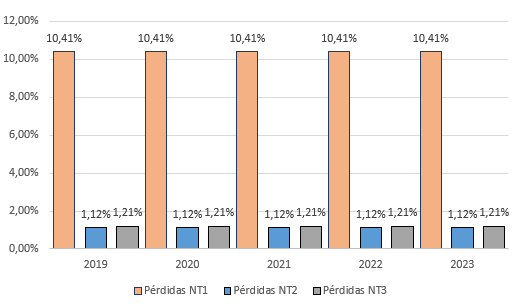 Metas anuales en inversiones a ejecutar.Los montos de inversión planeados y aprobados para EPM en el periodo 2020-2025 se presentan en la Tabla 2.16, por año, nivel de tensión y categoría de activos (l).Tabla 2.16  Inversiones proyectadas para el periodo 2020 – 2025 [$ - dic 2017].Acorde a lo mencionado en el numeral 2.3.8 de este documento, la suma de los montos de inversión anual del plan de inversión de los niveles de tensión 1, 2 y 3, no pueden superar el 8% del costo de reposición de referencia, 8%*CRRj. Para validar si esto se cumple, en la Tabla 2.17 se presenta un resumen de los montos totales por año para dichos niveles de tensión y el valor límite permitido (CRRj*8%). Tabla 2.17  Comparación de inversiones anuales aprobadas en el plan 2020 – 2025 con respecto al 8% de la variable CRR.De la Tabla 2.17 se observa que todos los valores de inversión anual están por debajo de $ 493,052.62 millones de pesos, con lo cual, se cumple con lo dispuesto en la Resolución CREG 015 de 2018.Plan de inversiones aprobado para el año 2021Para el tercer año del periodo tarifario (año 2021), dentro del plan 2020 – 2025 se aprobaron los proyectos, inversiones, y metas objeto de seguimiento en el presente informe. Los valores aprobados se resumen a continuación.   Proyectos aprobados para el año 2021Los proyectos de inversión aprobados para su ejecución en el año 2021 se presentan de forma agrupada en la Tabla 2.18. Se indican los niveles de tensión y tipo de inversión definidos para cada proyecto.Tabla 2.18  Proyectos de inversión aprobados para el año 2021.Inversiones aprobadas para el año 2021Las inversiones aprobadas para ser ejecutadas en el año 2021, y que se derivan de los proyectos indicados en el numeral 2.4.1, se incluyen en la variable INVAj,n,l,3, la cual, está definida por nivel de tensión (n) y categoría de activos (l). Los valores aprobados para esta variable se presentan en la Tabla 2.19. Tabla 2.19  Inversiones aprobadas para los proyectos del plan de inversión año 2021.Se observa una inversión total planeada de $ 317,885,669,489, la cual se encuentra por debajo del 8% del costo de reposición de referencia dado en la Tabla 2.11. Las inversiones aprobadas también pueden desagregarse en nivel de tensión, categorías de activos (l) y tipo de inversión, mediante la variable INVTj,n,TI,l,t. Esta variable puede consultarse en el Anexo 1.Metas de calidad del servicio aprobadas para el año 2021Las metas de calidad media están determinadas por los indicadores SAIDI_Mj,t y SAIFI_Mj,t, acorde con la Tabla 2.12 y la Tabla 2.13, para el 2021 se aprobaron los siguientes indicadores: Tabla 2.20  Metas del indicador de duración de eventos año 2021.Tabla 2.21  Metas del indicador de frecuencia de eventos año 2021.Para los índices de calidad media, si se logra estar por debajo del límite inferior de la banda de indiferencia, el OR obtiene un incentivo económico positivo, si se está por encima del límite superior, el incentivo será negativo, y si se está dentro de la banda de indiferencia, el incentivo es cero.Para el caso de las metas de calidad individual, estas están determinadas por los indicadores de calidad mínima garantizada que debe recibir cada usuario, DIUGj,n,q y FIUGj,n,q, los cuales, se presentan en la Tabla 2.14 y la Tabla 2.15. Si a un usuario se le entrega un indicador por encima de los índices de calidad mínima garantizada, el usuario deberá ser compensado si se cumple la condición definida en el numeral 5.2.4.3 de la resolución CREG 015 del 2018.  Metas de índices de pérdidas aprobados para el año 2021Como se mencionó en el numeral 2.3.9, EPM se encuentra dentro de los índices de pérdidas eficientes y no está en la obligación de presentar plan de reducción de pérdidas. En la Tabla 2.22 se presentan los indicadores de pérdidas eficientes aprobados para el año 2021.Tabla 2.22  Índices de pérdidas eficientes para EPM año 2021.SEGUIMIENTO A LA EJECUCIÓN DEL PLAN DE INVERSIONES AÑO 2021En este numeral se presentan las inversiones finalmente ejecutadas por EPM en el año 2021 y los indicadores de calidad y pérdida obtenidos. Los resultados se comparan con las metas planteadas en el plan de inversiones a fin de hacer seguimiento e identificar desviaciones y avances en la ejecución del plan.Inversiones ejecutadas en el año 2021Las inversiones en activos relacionados a los proyectos del plan, ejecutadas en el año 2021, se presentan a continuación: Inversiones en activos puestos en operación, por nivel de tensión y categorías de activos El total de las inversiones en activos puestos en operación en el año 2021 se incluye en la variable INVRj,n,l,3, la cual, está definida por nivel de tensión (n) y categoría de activos (l). Los valores ejecutados para esta variable se presentan en la Tabla 3.1.Tabla 3.1  Inversiones en activos puestos en operación en el sistema de EPM en el año 2021. Sin Acote.Acorde con lo dispuesto con el numeral 3.1.1.2, de la resolución CREG 015 del 2018, respecto a la variable INVRj,n,l,t: “Para los niveles de tensión 1, 2 y 3 el valor máximo de esta variable para el año t es 1.1 veces la variable INVAj,n,l,t. En caso de superarse este valor, la diferencia se puede incorporar en el INVRj,n,l del siguiente año”. Con base en lo anterior, a los valores por categorías y niveles de tensión 1, 2 y 3, presentados en la Tabla 3.1, se les aplica el acote con límite superior correspondiente a 1.1*(INVAj,n,l,3 dado en la Tabla 2.19), el resultado se presenta en la Tabla 3.2.Tabla 3.2  Inversiones en activos puestos en operación en el sistema de EPM en el año 2021. Incluye el acote del 1.1*INVAj,n,l,3 para N1, N2 y N3.Respecto a la ejecución del año 2020, para calcular el INVRj,n,l,2 máximo reconocido también se aplicó la misma condición de acote antes mencionada, en función de lo planeado en 2020. Al limitar la variable INVRj,n,l,2, quedaron pendiente por remunerar los valores sobrantes o excedentes que se presentan en la Tabla 3.3, los cuales, fueron ejecutados en 2020, pero de manera adicional al límite de la variable INVRj,n,l,2. Por lo anterior, y considerando lo dicho en el numeral 3.1.1.2, de la resolución CREG 015 del 2018, estos valores pueden ser incluidos en la variable INVRj,n,l,3 del año 2021.Tabla 3.3  Excedente de las inversiones en activos puestos en operación en el sistema de EPM en el año 2020.A continuación, para el reconocimiento de los excedentes que quedaron pendiente de remunerar en el 2020, al resultado por categoría y nivel de tensión, dado en la Tabla 3.2,  se le adiciona la ejecución excedente del INVRj,n,l,2 año 2020, presentada en la Tabla 3.3, con lo cual, se logra el valor del INVRj,n,l,3 a ser considerado para el cálculo de la base de activos nuevos del año siguiente (2022). El resultado de esta suma se presenta en la Tabla 3.4.Tabla 3.4  Inversiones en activos puestos en operación en el sistema de EPM en el año 2021. Incluye el acote del 1.1*INVAj,n,l,3 más el excedente del año 2020.Ahora, para calcular el excedente de inversiones ejecutadas en el año 2021 y que serán incluidas y reconocidas en la ejecución del año 2022, a los valores sin acotar, dados en la Tabla 3.1, se le restan los valores acotados dados en la Tabla 3.2, con lo cual, se obtienen los excedentes presentados en la Tabla 3.5.Tabla 3.5  Excedente de las inversiones en activos puestos en operación en el sistema de EPM en el año 2021.Al comparar la Tabla 3.3 y la Tabla 3.5, se observa que en el año 2021 el total de los excedentes de inversiones de la variable INVRj,n,l,t fueron un 10.60%  mayor a los obtenidos en el año 2020. A pesar de que en el 2021 algunas categorías de activos dejaron de tener excedentes en comparación con el 2020, aparecieron otras categorías, como por ejemplo, líneas aéreas de nivel 2 y transformadores de potencia de nivel 3, que superaron el 1.1* INVAj,n,l,t, lo que ocasionó mayores excedentes. Del total de las inversiones realizadas en 2021 ($ 341,529,888,946), dadas en la Tabla 3.1, acorde con la Tabla 3.5, $ 40,270,616,378 excedieron el límite permitido, lo que representa un 11.79% de ejecución que queda sin remunerar y que podrá incluirse en las inversiones ejecutadas en el año 2022, para su reconocimiento.De la inversión aprobada en el plan de inversiones, por valor de $ 317,885,669,487, se ejecutaron sin acotar $ 341,529,888,946, lo que corresponde a un porcentaje de ejecución del 107.44% respecto al plan Aprobado. Si se considera la ejecución acotada de la Tabla 3.2, por valor de $ 301,259,272,567, el porcentaje de ejecución considerado sería del 94.77%. Si además, se considera el valor acotado más el excedente del año 2020, presentado en la Tabla 3.4, por valor de $ 337,669,484,204, el porcentaje de ejecución definido para el año 2021 sería del 106.22%. Se observa que en cualquier caso, el valor de ejecución del año 2021 también está por debajo del 8% del CRR.Los valores de ejecución de inversiones pueden presentarse también considerando una desagregación en niveles de tensión (n), categoría de activos (l) y tipo de inversión (TI), la cual está contenida en la variable INVTRj,n,TI,l,t. Para el año 2021 la variable INVTRj,n,TI,l,3  se presenta en el Anexo 1. Inversiones ejecutadas por proyectos del plan  Los valores de ejecución de inversiones en el año 2021, para cada uno de los proyectos del plan, se presentan en el Anexo 2.Inversiones asociadas al plan de expansión de cobertura  Para el año 2021 EPM no presentó plan de expansión de cobertura, por lo tanto, no existen inversiones ejecutadas relacionadas a este tipo de proyectos.Adicionalmente, con respecto a los planes de expansión de cobertura de los años 2019 y 2020, la CREG aún no ha dado su aprobación. Sin embargo, estos cuentan con aprobación de la UPME y fueron ejecutados por EPM como inversiones adicionales a los proyectos del plan de inversiones.Inversiones asociadas al esquema de calidad del servicio  Con respecto al cumplimiento de requisitos del esquema de incentivos y compensaciones descritos en el numeral 5.2.10 de la resolución CREG 015 de 2018, EPM, al entrar en la aplicación del esquema de calidad de la resolución CREG 097 de 2019 tenía pendiente solamente el siguiente requisito:• Literal f) “Contar con un tercer equipo de telemedición, que sea de corte y maniobra y telecontrolado y que sea adicional a los mencionados en los literales d y e. Estos equipos deben estar instalados en por lo menos el 70% de los circuitos de los niveles de tensión 2 y 3”.El 21 de diciembre de 2020, la auditoría realizada por OR BETTER Consultores certifica que EPM cumple con el requisito definido en el literal f) antes mencionado, y emitió el certificado presentado en el Anexo 4.Las inversiones específicas del proyecto de calidad del servicio se pueden observar bajo el proyecto: PEI1000TYDLI – Plan mejoramiento calidad del servicio.Inversiones en gestión de activos  Los valores de ejecución de inversiones en el año 2021, relacionadas a la implementación del Sistema de Gestión de Activos del negocio de distribución de energía de EPM, se presentan en la Tabla 3.6, para cada unidad constructiva del plan de inversiones.Tabla 3.6  Inversiones en el Sistema de Gestión de Activos en el año 2021.Para el año 2021 se reportó una inversión total ejecutada de $ 886,369,831. En el Anexo 3, se presenta la documentación relacionada con el avance en la implementación del sistema de gestión de activos.Inversiones en unidades constructivas especiales  Para el año 2021 fue necesaria la creación de unidades constructivas especiales las cuales fueron aprobadas en el plan de inversiones 2020 – 2025. Las cantidades y valores finalmente ejecutados se presentan en la Tabla 3.7. Considerando también los valores invertidos en las UC de gestión de activos, las cuales, son también UC especiales, se ejecutó una inversión de $ 15,999,803,839.6, lo que corresponde al 5,03% del total del plan 2021 y al 4.68% de la ejecución total sin acotar en el año 2021. Esta inversión fue incluida en el valor de la variable INVRj,n,l,3 presentado en la Tabla 3.1.Tabla 3.7  Inversiones ejecutadas en UC especiales en el año 2021. UCs aprobadas en el plan de inversiones. Adicional a las UC especiales presentadas en la Tabla 3.7, en el año 2021 EPM ejecutó inversiones en UC especiales por valor de $ 36,078,389,174.65, las cuales no fueron sometidas a aprobación de la CREG en el plan de inversiones o en los ajustes al plan de inversiones ya presentados. Sin embargo, dadas las necesidades y requerimientos técnicos del sistema, se hizo necesaria su ejecución sin que pudieran ser incluidas oportunamente en el plan o en sus ajustes.Con base en la lectura que EPM dio a la resolución CREG 015 del 2018 y de acuerdo con las definiciones regulatorias allí establecidas, se identifica que es posible incluir y someter para su aprobación las UC especiales dentro del reporte de las inversiones ejecutadas en cada año, esto es, dentro del reporte de la variable INVRj,n,l,t. Sin embargo, mediante conceptos CREG S-2021-003765, S-2021-005415 y S-2022-000651, la Comisión indica que si bien los operadores de red tienen la potestad de hacer las inversiones que requiere el sistema, independientemente de que no se hayan incluido en el plan de inversiones presentado a la CREG o no hayan sido aprobadas en resolución particular de ingresos, en el caso específico de UC especiales, estas “solo pueden ser solicitadas en la actuación administrativa para aprobación de ingresos o ajuste del plan de inversiones, entregando la documentación requerida para su análisis”, lo cual es una interpretación diferente a la lectura que EPM tuvo de la Resolución CREG 015 del 2018. Con base en este antecedente, EPM optó por no incluir en este informe en la variable INVRj,n,l,3, el valor de $ 36,078,389,174.65 correspondiente a UC especiales ejecutadas en el año 2021 y que aún no han sido sometidas a aprobación CREG. El valor del INVRj,n,l,3 presentado en la Tabla 3.1 ya excluye dicho valor. No obstante, en la Tabla 3.8 EPM relaciona estas UC especiales y además, adelantará los trámites respectivos con sus debidos soportes para que sean aprobadas por la CREG en concordancia con la regulación vigente.Tabla 3.8  Inversiones ejecutadas en UC especiales en el año 2021. UCs no sometidas a aprobación en el plan de inversiones o en los ajustes al plan de inversiones ya presentados. Inversiones en componentes socioambientales y de servidumbre asociadas a los proyectosPara algunos de los proyectos desarrollados en el año 2021, se debió incurrir en costos socioambientales y de servidumbres, los cuales no son remunerados mediante unidades constructivas de la Resolución CREG 015 del 2018, sino mediante el reporte de los valores ejecutados, según el párrafo 2 del capítulo 14 de la resolución en mención. Para el año 2021 el resumen de estos costos se presenta en la Tabla 3.9. Tabla 3.9  Costos socioambientales y de servidumbre ejecutados en proyectos de inversión año 2021.De la Tabla 3.9, se observan costos del componente ambiental, en los niveles 2, 3 y 4, para un total de $ 4,429.24 millones de pesos, lo que corresponde al 1.39% del total del plan 2021 y al 1.30% de la ejecución total sin acotar en el año 2021. Por su parte, en los niveles 3 y 4, se presentan costos asociados a servidumbres de líneas por valor de $ 1,520.53 millones de pesos, lo que corresponde al 0.48% del total del plan 2021 y al 0.45% de la ejecución total sin acotar en el año 2021. En total los costos socioambientales y de servidumbre fueron de $ 5,949.76, lo que corresponde al 1.87% del total del plan 2021 y al 1.74% de la ejecución total sin acotar en el año 2021. El valor de estos costos se remuneran aparte del valor de la variable INVRj,n,l,3 presentado en la Tabla 3.1. Adicional a los costos antes presentados, para el caso de la servidumbre relacionada al proyecto Nueva subestación Calizas 110 kV + refuerzo STR y SDL ( Línea San Lorenzo - Calizas 110 kV), a diciembre del año 2021 EPM ha pagado cerca de $ 2,872,403,722.80, por motivos de consignaciones por imposiciones provisionales de servidumbre, sin embargo este valor aún no se incluye ni se solicita dentro de la ejecución 2021, dado que aún no se cuenta con las sentencias judiciales definitivas en la que se defina el valor final a pagar para cada predio con imposición de servidumbre, lo cual puede tomar varios años en obtener el fallo judicial. Una vez se cuente con dichos fallos, EPM solicitará los valores respectivos, entendiendo que la “ejecución” de que trata el párrafo 2 del capítulo 14 de la resolución CREG 015 del 2018, se da una vez se cuente con las sentencias judiciales respectivas en la que se indiquen los valores finales a pagar.     Avance en el cumplimiento de las MetasA continuación se presentan los valores obtenidos por EPM en el año 2021, en comparación con las metas de inversiones, calidad y pérdidas aprobadas en el plan 2020 – 2025.Cumplimiento de las inversiones en activos  El cumplimiento de las metas de inversiones para el año 2021 se mide a través de la relación INVRj,n,l,3 / INVAj,n,l,3 (inversiones puestas en operación/inversiones aprobadas en el plan), es decir, se considera la relación de la Tabla 3.1 (sin acotar) dividida entre la Tabla 2.19 (plan) y el resultado se multiplica por 100 para obtener el valor en porcentaje. La división se hace para cada uno de los niveles de tensión, categoría de activos y valores totales obtenidos. Los porcentajes de ejecución calculados se presentan en la Tabla 3.10.Tabla 3.10  Porcentajes de ejecución del plan de inversiones año 2021. Ejecución no acotada.De la Tabla 3.10 se observa una ejecución total del 108.48% para nivel de tensión 1; del 115.19% para nivel 2; del 87.89% para nivel 3; y del 91.07% para el nivel 4. En términos generales, el porcentaje de ejecución total obtenida para el plan 2021, si no se consideran acotes, fue del 107.44%.Ahora, considerando los valores de ejecución acotada del 2021 presentados en la Tabla 3.2, al dividirlos entre los valores planeados de la Tabla 2.19, los porcentajes de ejecución se muestran en la Tabla 3.11.Tabla 3.11  Porcentajes de ejecución del plan de inversiones año 2021. Ejecución acotada.Considerando la condición de la Tabla 3.11 se observa una ejecución total del 86.39% para nivel de tensión 1; del 101.64% para nivel 2; del 85.85% para nivel 3; y del 91.07% para el nivel 4. En términos generales, el porcentaje de ejecución total obtenida para el plan 2021, bajo la condición de acote, fue del 94.77%. Se obtuvo una disminución en la ejecución debido al acote de los niveles de tensión 1, 2 y 3. Desviaciones respecto al plan de inversiones aprobado  En el año 2021, para EPM existen desviaciones de la ejecución respecto a lo planteado en el plan de inversiones, en su generalidad obedecen las siguientes causas:Fuerza mayor: Causas de fuerza mayor que impidieron la construcción y puesta en operación de la UC como lo es, por ejemplo, emergencia sanitaria por Covid-19 que implicó retrasos en el sistema logístico mundial y por tanto retrasos en la llegada de materiales y equipos, retrasos por procesos jurídicos en la imposición de servidumbres, incumplimiento de proveedores en la entrega de equipos y problemas de orden público que impidieron el acceso a las zonas de los proyectos.Ajustes administrativos: Decisiones empresariales que llevaron a adelantar o atrasar proyectos u obras específicas o a construir los activos en diferentes circuitos o subestaciones al aprobado en el plan de inversiones.Ingeniería/levantamiento: Los proyectos aprobados que contaban con ingeniería conceptual deben pasar por un proceso de levantamiento e ingeniería de detalle que puede conllevar a cambios sustanciales en el diseño.Otros permisos: Inconvenientes al gestionar y conseguir permisos relacionados con la construcción de los activos diferente a licencias ambientales, como lo son permisos de construcción tanto de entes públicos como concesionarios, permisos de tránsito, etc.Cambio de fecha de entrada en operación debido a terceros: Terceros presentan cambios en la fecha de entrada en operación de sus proyectos, lo que retrasa la entrada en operación de UC construidas por el OR que pertenecen a dichos proyectos. Una de las razones por las que fue necesaria la creación de proyectos adicionales al plan, es que en el formato CREG de reporte de los activos ejecutados no se cuenta con columnas de número de conductores, esto hace que cuando el número de conductores instalados no concuerde con el del plan (lo cual es común, ya que muchos circuitos pueden iniciar en tramos trifásicos, pero en ciertos puntos se pueden derivar tramos monofásicos), se deban crear más proyectos, convirtiéndose en una desviación del plan.En el Anexo 2 se presentan los proyectos aprobados para el año 2021 y su porcentaje de ejecución. El detalle y la justificación de la desviación de cada unidad constructiva asociada a cada proyecto obedecen a las causas antes mencionadas.Cumplimiento de las metas de calidad del servicio  El resultado de los indicadores de calidad media, SAIDIj,t y SAIFIj,t, para el año 2021 se presenta en la Tabla 3.12. Tabla 3.12  Resultado de indicadores de calidad media EPM - año 2021.De la Tabla 3.12 se observa que para el indicador SAIFIj,3, el valor obtenido se encuentra por debajo del límite inferior se la banda de indiferencia, cumpliendo así con la meta y logrando un incentivo económico positivo para EPM, acorde a lo establecido en el numeral 5.2.3.2 de la resolución CREG 015 del 2018.Cumplimiento de los índices de pérdidas  Para el año 2021 el valor del IP para el nivel de tensión 4 fue de 0.93 %, este fue calculado de acuerdo con la metodología de la resolución CREG 015 de 2018 y CREG 036 de 2019. Para los niveles 2 y 3 se utilizan los valores aprobados en resolución particular al OR de 1.12 % y 1.21%, respectivamente. Para el año 2021, el nivel de tensión 1, cerró con un valor de 11.83 %.Los flujos de energía fueron calculados con la mejor información disponible para la variable EsVSFC, debido a dificultades en el reporte de información de otros OR que no han ingresado en el esquema de la Resolución CREG 015 de 2018, lo cual no ha permitido la certificación en el SUI de varios formatos TC2 del año 2021. Las variables FeSTN y FsSTN se encuentran pendiente de aclaración metodológica por parte del LAC, dado que se está a la espera de la metodología regulatoria para la asignación de flujos por nivel de tensión en transformadores tridevanados de conexión al STN, por tal motivo EPM reporta en estas variables los valores que considera mantienen el espíritu de la Resolución para el cálculo de los flujos de energía. Actualmente LAC utiliza otros valores para estas variablesAvance en la implementación del Sistema de Gestión de Activos  El informe de avance en la implementación del Sistema de Gestión de Activos se presenta en el Anexo 3, el anexo contiene: línea base o punto de partida identificado en el diagnóstico, síntesis del plan de trabajo, avances en su ejecución, cierre de brechas, inversiones realizadas y la estrategia para facilitar el acceso de los organismos de control a la información de los activos del sistema de distribución de EPM. Se incluye además un informe de diagnóstico y otro con las conclusiones del grado de madurez de la implementación.Seguimiento a las bases de activosEn este numeral se presenta el resultado obtenido en el año 2021 para las bases de activos que salen de operación y la base de terrenos.Base de activos fuera de operación  El valor de los activos que salieron de operación en el sistema de EPM se calcula según lo establecido en el numeral 3.1.1.4 de la resolución CREG 015 de 2018, modificado por el artículo 3 de la resolución CREG 085 del 2018. El resultado del cálculo se incluye en la variable BRAFOj,n,t, la cual, está definida por nivel de tensión. Para el año 2021, el valor obtenido para la variable BRAFOj,n,3 se presenta en la Tabla 3.13.Tabla 3.13  Valor de los activos que salieron de operación en el sistema de EPM en el año 2021.De la Tabla 3.13 se observa un total de $ 102,585,635,086 que sebe ser descontado del ingreso de EPM, debido a que corresponden al valor remanente de los activos que salieron de operación. Base de terrenos al año 2021  El valor reconocido de los terrenos en subestaciones se calcula según lo establecido en el numeral 3.3 de la resolución CREG 015 de 2018 y a las áreas reconocidas para las UC de capítulo 14 de la misma resolución. El resultado del cálculo se incluye en la variable BRTj,n,t, la cual, está definida por nivel de tensión. Para el año 2021, el valor obtenido para la variable BRTj,n,3 se presenta en la Tabla 3.14.Tabla 3.14  Valor de los terrenos en subestaciones en el sistema de EPM al año 2021.De la Tabla 3.14, al año 2021 se observa un reconocimiento acumulado de terrenos en subestaciones por valor de $ 2,229,745,211, el valor incluye el ajuste realizado conforme la aprobación del inventario 2018. REPORTE DE INFORMACIÓNEn este numeral se presentan los formatos y las consideraciones tenidas en cuenta para el reporte de la información relacionada a la ejecución del plan de inversiones aprobado para el año 2021.Formatos de reporteLos formatos para el reporte de la información de ejecución del plan de inversión del año 2021 solicitados en la circular CREG 024 del 2020 y que son entregados a la CREG se describen a continuación:OR_BRA0_Año3_Rev1: Información de la base regulatoria de activos inicial.OR_BRAFO_Año3_Rev2: Información de las unidades constructivas que salieron de operación en el año 2021.OR_INVA_Año3_Rev1: Información del plan de inversiones aprobado. Contiene también nuevos proyectos y activos que fueron construidos y no estaban en el plan de inversión aprobado.OR_INVTR_Año3_Rev2: Información de las unidades constructivas que entraron en operación en el año 2021, se indican las diferencias con el plan de inversión aprobado.Circular_inversiones_2021_Epm.xlsx: reporte resumen de la información correspondiente a la aprobación y ejecución del plan de inversión, los activos que salieron de operación, los indicadores agregados de calidad del servicio, los flujos de energía en el mercado de comercialización del OR, entre otros.Información georreferenciada La información correspondiente a los activos incluidos en las variables BRA_0, BRAFO e INVTR, se reportan de forma georreferenciada a la CREG.  Se entrega una geodatabase, la cual contiene cada variable, identificada por capas, y los atributos de cada activo, para el año 2021. DOCUMENTOS DE REFERENCIA[1] Resolución CREG 015 del 2018, “Por la cual se establece la metodología para la remuneración de la actividad de distribución de energía eléctrica en el Sistema Interconectado Nacional”, Bogotá, 2018.[2] Resolución CREG 085 del 2018, “Por la cual se aclaran y corrigen algunas disposiciones de la Resolución CREG 015 de 2018”, Bogotá, 2018.[3] Resolución CREG 036 del 2019, “Por la cual se modifican algunas disposiciones de la Resolución CREG 015 de 2018”, Bogotá, 2019.[4] Resolución CREG 078 del 2019, “Por la cual se aprueban las variables necesarias para calcular los ingresos y cargos asociados con la actividad de distribución de energía eléctrica para el mercado de comercialización atendido por Empresas Públicas de Medellín E.S.P.”, Bogotá, 2019.[5] Resolución CREG 156 del 2019, “Por la cual se resuelve el recurso de reposición interpuesto por Empresas Públicas de Medellín E.S.P. contra la Resolución CREG 078 de 2019”, Bogotá, 2019.[6] Circular CREG 012 del 2020, “Información anual de variables requeridas para el cálculo de los cargos de distribución”, Bogotá, 2020.[7] Circular CREG 024 del 2020, “Formatos de reporte información plan de inversiones – Resolución CREG 015 de 2018”, Bogotá, 2020.[8] Circular CREG 047 del 2020, “Reporte ejecución plan de inversiones – Circular CREG 024 de 2020 y Resolución CREG 015 de 2018”, Bogotá, 2020.[9] Empresas Públicas de Medellín E.S.P, “Informe seguimiento a la ejecución del plan de inversiones regulatorio año 2019”, Medellín, mayo 2020.[10] Empresas Públicas de Medellín E.S.P, “Informe seguimiento a la ejecución del plan de inversiones regulatorio año 2020”, Medellín, marzo 2020.[11] Resolución CREG 136 del 2021, “Por la cual se incluyen los activos puestos en operación en 2018 en la base inicial de activos y se modifica el plan de inversiones del mercado de comercialización atendido por Empresas Públicas de Medellín E.S.P., aprobado en la Resolución CREG 078 de 2019”, Bogotá, septiembre 2021.[12] Resolución CREG 501 022 del 2022, “Por la cual se resuelve el recurso de reposición interpuesto por Empresas Públicas de Medellín E.S.P., contra la Resolución CREG 136 de 2021”, Bogotá, febrero 2022.ANEXOSLos anexos se presentan como archivos aparte del presente informe, estos son:Anexo 1. Desagregación ejecución vs Plan 2021.Anexo 2. Ejecución inversiones Proyectos Plan 2021.Anexo 3. Avances implementación Gestión de Activos - 2021.Anexo 4. Certificación esquema de calidad.Descripción/año2021(E)*2021(P)**2022(P)**2023(P)**2024(P)**2025(P)**Cantidad de usuarios2,662,1042,645,3652,712,9932,791,9702,870,9432,949,913* (E): atendidos en el año indicado; **(P): proyectados en el horizonte de planeación.* (E): atendidos en el año indicado; **(P): proyectados en el horizonte de planeación.* (E): atendidos en el año indicado; **(P): proyectados en el horizonte de planeación.* (E): atendidos en el año indicado; **(P): proyectados en el horizonte de planeación.* (E): atendidos en el año indicado; **(P): proyectados en el horizonte de planeación.* (E): atendidos en el año indicado; **(P): proyectados en el horizonte de planeación.* (E): atendidos en el año indicado; **(P): proyectados en el horizonte de planeación.Descripción/año2020(E)*2021(E)*2021(P)**2022(P)**2023(P)**2024(P)**2025(P)**Demanda Total [MWh]9,351,90810,051,30010,444,2349,775,9309,896,52310,033,05110,175,603* (E): demanda obtenida en el año indicado; **(P): proyección en el horizonte de planeación.* (E): demanda obtenida en el año indicado; **(P): proyección en el horizonte de planeación.* (E): demanda obtenida en el año indicado; **(P): proyección en el horizonte de planeación.* (E): demanda obtenida en el año indicado; **(P): proyección en el horizonte de planeación.* (E): demanda obtenida en el año indicado; **(P): proyección en el horizonte de planeación.* (E): demanda obtenida en el año indicado; **(P): proyección en el horizonte de planeación.* (E): demanda obtenida en el año indicado; **(P): proyección en el horizonte de planeación.* (E): demanda obtenida en el año indicado; **(P): proyección en el horizonte de planeación.Indicador Calidad del Servicio2019(E)*2020(E)*2021(E)*2021(P)**2022(P)2023(P)SAIDI [horas]14,2311.4613.3910.8710.009.20SAIFI [veces]7,296.678.189.09.09.0* (E): valor obtenido en el año indicado; **(P): metas proyectadas en el horizonte de planeación.* (E): valor obtenido en el año indicado; **(P): metas proyectadas en el horizonte de planeación.* (E): valor obtenido en el año indicado; **(P): metas proyectadas en el horizonte de planeación.* (E): valor obtenido en el año indicado; **(P): metas proyectadas en el horizonte de planeación.* (E): valor obtenido en el año indicado; **(P): metas proyectadas en el horizonte de planeación.* (E): valor obtenido en el año indicado; **(P): metas proyectadas en el horizonte de planeación.* (E): valor obtenido en el año indicado; **(P): metas proyectadas en el horizonte de planeación.Nombre MunicipioCódigo MunicipioTotalAbejorral05002 5,603 Abriaquí05004 1,288 Alejandría05021 1,878 Amagá05030 5,946 Amalfi05031 12,105 Andes05034 11,148 Angelópolis05036 2,074 Angostura05038 6,142 Anorí05040 9,325 Anzá05044 1,342 Apartadó05045 28,722 Arboletes05051 24,560 Argelia05055 2,326 Armenia (Antioquia)05059 166 Ayapel23068 216 Barbosa05079 30,873 Bello05088 45,996 Belmira05086 739 Betania05091 1,445 Betulia05093 6,304 Briceño05107 4,174 Buriticá05113 3,394 Cáceres05120 16,682 Caicedo05125 24,146 Caldas05129 40,354 Campamento05134 3,713 Cañasgordas05138 13,080 Caracolí05142 8,011 Caramanta05145 265 Carepa05147 15,746 Carmen Del Darién27150 132 Carolina05150 412 Caucasia05154 55,240 Chigorodó05172 29,997 Cisneros05190 6,863 Ciudad Bolívar05101 7,715 Cocorná05197 17,924 Concepción05206 625 Concordia05209 3,388 Copacabana05212 4,377 Dabeiba05234 19,726 Don Matías05237 7,436 Ebéjico05240 6,336 El Bagre05250 14,857 El Carmen De Atrato27245 320 El Carmen de Viboral05148 10,627 El Peñol05541 5,104 El Retiro05607 4,966 El Santuario05697 7,013 Entrerríos05264 1,781 Envigado05266 65,412 Fredonia05282 2,763 Frontino05284 5,515 Giraldo05306 999 Girardota05308 18,964 Gómez Plata05310 12,178 Granada05313 4,011 Guadalupe05315 6,285 Guarne05318 26,023 Guatapé05321 1,670 Heliconia05347 603 Hispania05353 1,279 Itagüí05360 18,868 Ituango05361 12,913 Jardín05364 1,490 Jericó05368 1,634 La Apartada23350 58 La Ceja05376 4,858 La Estrella05380 33,438 La Pintada05390 1,523 La Unión05400 4,072 Liborina05411 4,399 Maceo05425 6,966 Marinilla05440 10,078 Medellín05001 340,405 Montebello05467 2,386 Montelíbano23466 15 Mutatá05480 25,409 Nariño05483 2,825 Nechí05495 9,762 Necoclí05490 30,586 Olaya05501 493 Peque05543 3,389 Pueblorrico05576 869 Puerto Berrío05579 15,744 Puerto Nare05585 7,420 Puerto Triunfo05591 8,226 Remedios05604 20,841 Rionegro05615 46,681 Riosucio27615 2,139 Sabanalarga05628 2,722 Sabaneta05631 4,505 Salgar05642 4,179 San Andrés de Cuerquia05647 1,037 San Carlos05649 11,509 San Francisco05652 1,640 San Jerónimo05656 26,474 San José De La Montaña05658 584 San Juan de Urabá05659 4,855 San Luis05660 18,949 San Pedro De Los Milagros05664 8,880 San Pedro De Urabá05665 16,251 San Rafael05667 10,174 San Roque05670 12,342 San Vicente05674 6,044 Santa Bárbara05679 8,477 Santa Rosa de Osos05686 34,848 Santafé De Antioquia05042 20,619 Santo Domingo05690 14,886 Segovia05736 5,183 Sonsón05756 13,148 Sopetrán05761 3,490 Támesis05789 3,403 Tarazá05790 16,972 Tarso05792 815 Titiribí05809 2,286 Toledo05819 4,944 Turbo05837 75,642 Uramita05842 10,384 Urrao05847 10,122 Valdivia05854 11,949 Valparaíso05856 1,782 Vegachí05858 10,418 Venecia05861 2,245 Yalí05885 3,096 Yarumal05887 19,112 Yolombó05890 7,956 Yondó05893 31,514 Zaragoza05895 8,632 Total general 1,747,861 DepartamentoInversión Total*Antioquia 1,745,303 Chocó 2,270 Córdoba 288 Total general 1,747,861 * Valores en millones de pesos a diciembre del 2017.* Valores en millones de pesos a diciembre del 2017.Tipo proyecto*Total inversiones**Tipo I 352,901 Tipo II 659,803 Tipo III 577,057 Tipo IV 158,100 Total general 1,747,861 * Los tipos de proyectos de inversión se definen en el capítulo 6 de la resolución CREG 015 del 2018.** Valores en millones de pesos a diciembre del 2017.* Los tipos de proyectos de inversión se definen en el capítulo 6 de la resolución CREG 015 del 2018.** Valores en millones de pesos a diciembre del 2017.Nivel de tensiónTotal*1  394,8682882,3003295,316 4 175,378Total general 1,747,861 * Valores en millones de pesos a diciembre del 2017.* Valores en millones de pesos a diciembre del 2017.CategoríaDescripción categoríaTotal*1Transformadores de potencia 95,608 2Compensaciones -   3Bahías y celdas 92,043 4Equipos de control y comunicaciones 87,832 5Equipos de subestación 6,671 6Otros activos subestación 22,699 7Líneas aéreas 740,163 8Líneas subterráneas 110,408 9Equipos de línea 91,624 10Centro de control 105,946 11Transformadores de distribución 185,714 12Redes de distribución 209,154 Total general 1,747,861 * Valores en millones de pesos a diciembre del 2017.* Valores en millones de pesos a diciembre del 2017.* Valores en millones de pesos a diciembre del 2017.ClasificaciónTotal inversiones*Expansión 680,835 Reposición 929,958 Calidad del servicio 77,312 Reducción y mantenimiento de pérdidas 59,756 Total general 1,747,861 * Valores en millones de pesos a diciembre del 2017.* Valores en millones de pesos a diciembre del 2017.Nombre del proyectoInversión total*Actualización terminales remotas en subestaciones de Transmisión y Distribución Energía  37,392 Ampliación capacidad subestación Rodeo 110/44/13.2 kV  28,218 Conexión subestaciones Urabá - Nueva Colonia - Apartadó 110 kV  28,143 Consolidación Centros de Control  19,452 Expansión VP T&D  374,275 Expansión y confiabilidad subestación Caldas  26,987 Gestión y control pérdidas de energía - EPM  59,756 Modernización subestación Ancón Sur 220/110/44/13.2 kV  18,414 Modernización subestación Central 110/44/13.2 kV  18,128 Modernización subestación San Jerónimo 110/44/13.2 kV  16,032 Nueva subestación (sector Ayurá)  16,405 Nueva subestación Caicedo 110 kV  26,367 Nueva subestación Calizas 110 kV + refuerzo STR y SDL  16,758 Plan de choque VP T&D - Líneas 110 kV  19,554 Plan de choque VP T&D - Subestaciones  74,032 Plan mejoramiento calidad del servicio  83,159 Reposición VP T&D  685,374 Solución a alta cargabilidad en redes del oriente antioqueño  21,268 Total general  1,569,715 * Valores en millones de pesos a diciembre del 2017.* Valores en millones de pesos a diciembre del 2017.Costo de reposición de referencia por nivel de tensión, Crrj,nCosto de reposición de referencia por nivel de tensión, Crrj,nNivel de tensiónValor Crrj,nn = 41,291,107,680,333n = 3564,280,323,806n = 23,980,504,477,710n = 11,618,372,935,266Costo de reposición de referencia Total, CRRj =Costo de reposición de referencia Total, CRRj =Valor (CRRj)(CRRj)x(8%)7,454,265,417,115596,341,233,369Todos los valores están en pesos a diciembre del 2017.Todos los valores están en pesos a diciembre del 2017.Año del periodo tarifarioLímite inferior banda indiferenciaSAIDI_Mj,tLímite superior banda indiferencia201912.78112.84512.909202011.75811.81711.876202110.81810.87210.92620229.95210.00210.05220239.1569.2029.248Año del periodo tarifarioLímite inferior banda indiferenciaSAIFI_Mj,tLímite superior banda indiferencia20198.9559.0009.04520208.9559.0009.04520218.9559.0009.04520228.9559.0009.04520238.9559.0009.045DIUG nivel de tensión 2 y 3DIUG nivel de tensión 2 y 3DIUG nivel de tensión 2 y 3DIUG nivel de tensión 1DIUG nivel de tensión 1DIUG nivel de tensión 1Ruralidad 1Ruralidad 2Ruralidad 3Ruralidad 1Ruralidad 2Ruralidad 3Riesgo 1-6.9915.38-11.1438.15Riesgo 24.7312.1212.488.0815.7145.40Riesgo 318.626.3216.6822.2221.6198.65FIUG nivel de tensión 2 y 3FIUG nivel de tensión 2 y 3FIUG nivel de tensión 2 y 3FIUG nivel de tensión 1FIUG nivel de tensión 1FIUG nivel de tensión 1Ruralidad 1Ruralidad 2Ruralidad 3Ruralidad 1Ruralidad 2Ruralidad 3Riesgo 1-8.008.00-10.0019.00Riesgo 23.009.0010.005.0013.0020.00Riesgo 320.006.0013.0021.0021.0039.00lNivel de tensión 4Nivel de tensión 4Nivel de tensión 4Nivel de tensión 4Nivel de tensión 4Nivel de tensión 4lAño 2020Año 2021Año 2022Año 2023Año 2024Año 2025l = 129,356,377,00000000l = 2000000l = 37,446,977,5473,337,366,29713,969,869,3802,753,326,9164,485,521,7463,206,700,680l = 42,429,225,4681,015,221,9783,106,801,6901,245,678,4502,182,594,0001,115,428,000l = 5528,741,000372,702,0001,626,336,000203,292,000508,230,000508,230,000l = 61,426,349,00030,105,0003,340,349,7492,012,731,6183,649,796,0080l = 7012,979,281,11017,113,694,867364,884,00019,554,481,6570l = 800192,859,520000l = 9000000l = 102,094,200,7059,377,353,4653,361,046,7656,990,986,65810,452,907,3333,038,835,000Total43,281,870,72027,112,029,85042,710,957,97113,570,899,64240,833,530,7447,869,193,680lNivel de tensión 3Nivel de tensión 3Nivel de tensión 3Nivel de tensión 3Nivel de tensión 3Nivel de tensión 3lAño 2020Año 2021Año 2022Año 2023Año 2024Año 2025l = 12,166,367,5005,095,003,5007,452,612,0002,420,457,0003,206,326,500849,167,250l = 2000000l = 33,213,999,3005,796,863,1994,948,804,2044,390,126,0601,312,522,5861,684,480,000l = 41,391,232,9621,948,577,4041,668,982,8363,297,688,5591,823,660,000594,150,000l = 570,896,000141,792,000230,412,000329,584,000177,240,0000l = 6804,412,129657,865,3161,667,593,1872,016,012,190750,681,000530,481,000l = 751,114,611,64522,629,769,53325,708,330,25334,736,787,69331,501,588,16719,067,447,865l = 877,835,00068,292,723229,345,4351,691,326,227392,969,538252,789,955l = 92,095,250,0002,192,054,0001,556,985,0002,579,607,4901,798,350,0001,668,963,000l = 102,094,200,7059,377,353,4653,361,046,7656,990,986,65810,452,907,3333,038,835,000Total63,028,805,24147,907,571,14046,824,111,68058,452,575,87751,416,245,12427,686,314,070lNivel de tensión 2Nivel de tensión 2Nivel de tensión 2Nivel de tensión 2Nivel de tensión 2Nivel de tensión 2lAño 2020Año 2021Año 2022Año 2023Año 2024Año 2025l = 15,702,605,50016,923,332,0007,114,658,5009,282,594,5003,291,317,5002,746,839,750l = 2000000l = 33,397,687,0645,735,173,8096,721,453,0958,515,431,7556,545,280,8624,581,571,000l = 48,277,715,00010,933,755,70013,186,671,40016,661,358,8009,418,112,9007,535,367,400l = 5375,726,000391,884,000724,894,000371,227,00045,899,00063,871,000l = 61,320,079,000590,102,0001,406,496,0001,648,767,000423,466,000423,466,000l = 786,296,119,56588,946,383,23689,748,392,75183,898,298,41487,790,642,44568,712,697,484l = 85,948,989,61720,347,168,2789,249,284,57141,237,931,28418,841,353,17511,877,791,998l = 914,647,639,00014,847,779,00011,096,632,00013,587,962,00013,068,428,00012,484,009,000l = 102,094,200,7059,377,353,4653,361,046,7656,990,986,65810,452,907,3333,038,835,000Total128,060,761,451168,092,931,488142,609,529,082182,194,557,411149,877,407,215111,464,448,632lNivel de tensión 1Nivel de tensión 1Nivel de tensión 1Nivel de tensión 1Nivel de tensión 1Nivel de tensión 1lAño 2020Año 2021Año 2022Año 2023Año 2024Año 2025l = 1118,492,377,00039,025,994,91832,978,778,43033,046,512,43030,110,583,00032,059,436,000l = 1239,115,490,46435,747,142,09434,791,232,00333,204,602,78033,156,167,78033,139,263,780Total57,607,867,46474,773,137,01267,770,010,43366,251,115,21063,266,750,78065,198,699,780Año 2020Año 2021Año 2022Año 2023Año 2024Año 2025Total plan anual291,979,304,876317,885,669,489299,914,609,165320,469,148,139305,393,933,864212,218,656,162NIVELAño 2020Año 2021Año 2022Año 2023Año 2024Año 2025CRRj*8%363,028.8147,907.5746,824.1158,452.5851,416.2527,686.31-2128,060.76168,092.93142,609.53182,194.56149,877.41111,464.45-157,607.8774,773.1467,770.0166,251.1263,266.7565,198.70-TOTAL248,697.43290,773.64257,203.65306,898.25264,560.40204,349.46493,052.62Todos los valores están en millones de pesos a diciembre del 2017.Todos los valores están en millones de pesos a diciembre del 2017.Todos los valores están en millones de pesos a diciembre del 2017.Todos los valores están en millones de pesos a diciembre del 2017.Todos los valores están en millones de pesos a diciembre del 2017.Todos los valores están en millones de pesos a diciembre del 2017.Todos los valores están en millones de pesos a diciembre del 2017.Todos los valores están en millones de pesos a diciembre del 2017.Código proyecto PlanNombre del proyectoNiveles de tensiónTipo de inversiónPEI0794TYDLICircuito de alimentación 34.5 kV en nueva subestación Yondó3IIPEI1161TYDCEConexión PCH Cascada de Granada 2.09 MW - Subestación Granada 13.2 kV2 y 3IIPEI0649TYDCEConexión PCH La Chorrera - S/E Yarumal II 110 kV4IIPEI0890TYDCEConexión PCH Tafetanes 5 MW - Subestación Granada 44 kV4IIPEI1158TYDCEConexión PCH Violetas 0.945 MW - Subestación San Roque 13.2 kV2, 3 y 4IIPEI0335TYDTOConsolidación Centros de Control0IPEI0348TYDLICumplimiento Resolución 0222/2011, sobre manejo integral de residuos peligrosos tipo PCB's1IIINEG0097TYDLIExpansión VP T&D1, 2 y 3IIBP1990713299Gestión y control pérdidas de energía - EPM1 y 2IVPIGAInversiones reconocidas para Gestión de Activos0IVPEI0578TYDCEModernización subestación Central 110/44/13.2 kV2 y 4IIPEI0513TYDCEModernización subestación Guadalupe IV 220/44/13.2 kV4IIIPEI0579TYDCEModernización subestación Guayabal 110/44/13.2 kV2 y 4IIPEI0555TYDCEModernización subestación San Jerónimo 110/44/13.2 kV3 y 4II y IIIPEI0556TYDCEModernización subestación Santa Fe de Antioquia 110/44/13.2 kV2, 3 y 4II y IIIPEI0451TYDCEModernización subestación Valdivia 44/13.2 kV2 y 3I, II y IIIPEI0417TYDCENormalización de la subestación El Limón 44/13.2 kV3 y 4IIPEI0606TYDCENueva subestación Calizas 110 kV + refuerzo STR y SDL2, 3 y 4IIPEI0829TYDCEPlan de choque VP T&D - Subestaciones2, 3 y 4I, II y IIIPEI1000TYDLIPlan mejoramiento calidad del servicio2 y 3III y IVNEG0705TYDCEReposición de subestaciones y líneas2, 3 y 4II y IIINEG0100TYDLIReposición VP T&D1, 2 y 3I y IIIlDescripciónINVAj,n,l,3*INVAj,n,l,3*INVAj,n,l,3*INVAj,n,l,3*INVAj,n,l,3*lDescripciónN1N2N3N4TOTAL1Transformadores de potencia-16,923,332,0005,095,003,500022,018,335,5002Compensación reactiva-00003Bahías y celdas-5,735,173,8095,796,863,1993,337,366,29714,869,403,3054Equipos de control y comunicaciones-10,933,755,7001,948,577,4041,015,221,97813,897,555,0835Equipos de subestación-391,884,000141,792,000372,702,000906,378,0006Otros activos subestación-590,102,000657,865,31630,105,0001,278,072,3167Líneas aéreas-88,946,383,23622,629,769,53312,979,281,110124,555,433,8808Líneas subterráneas-20,347,168,27868,292,723020,415,461,0019Equipos de línea-14,847,779,0002,192,054,000017,039,833,00010Centro de control-9,377,353,4649,377,353,4649,377,353,46428,132,060,39211Transformadores de distribución 39,025,994,918---39,025,994,91812Redes de distribución35,747,142,094---35,747,142,094TOTALTOTAL74,773,137,012168,092,931,48847,907,571,14027,112,029,849317,885,669,489*Todos los valores están en pesos a diciembre del 2017.*Todos los valores están en pesos a diciembre del 2017.*Todos los valores están en pesos a diciembre del 2017.*Todos los valores están en pesos a diciembre del 2017.*Todos los valores están en pesos a diciembre del 2017.*Todos los valores están en pesos a diciembre del 2017.*Todos los valores están en pesos a diciembre del 2017.Año del periodo tarifarioLímite inferior banda indiferenciaSAIDI_Mj,tLímite superior banda indiferencia202110.81810.87210.926valores en horas al añovalores en horas al añovalores en horas al añovalores en horas al añoAño del periodo tarifarioLímite inferior banda indiferenciaSAIFI_Mj,tLímite superior banda indiferencia20218.9559.0009.045Valores en cantidad de eventos al añoValores en cantidad de eventos al añoValores en cantidad de eventos al añoValores en cantidad de eventos al añoVariableValorPej,31.21%Pej,21.12%Pej,110.41%lDescripciónINVRj,n,l,3* - valores no acotadosINVRj,n,l,3* - valores no acotadosINVRj,n,l,3* - valores no acotadosINVRj,n,l,3* - valores no acotadosINVRj,n,l,3* - valores no acotadoslDescripciónN1N2N3N4TOTAL1Transformadores de potencia019,853,735,7505,944,170,750025,797,906,5002Compensación reactiva000003Bahías y celdas05,380,827,4253,630,614,6932,793,917,97611,805,360,0944Equipos de control y comunicaciones013,923,948,0861,816,324,656946,259,12016,686,531,8625Equipos de subestación086,373,000340,668,000508,230,000935,271,0006Otros activos subestación0857,828,000938,219,8032,038,718,7723,834,766,5757Líneas aéreas0117,271,987,14520,571,242,64711,807,528,650149,650,758,4428Líneas subterráneas013,508,728,469315,151,726013,823,880,1959Equipos de línea016,138,268,0001,954,802,000018,093,070,00010Centro de control06,596,223,5786,596,223,5786,596,223,57819,788,670,73411Transformadores de distribución 25,274,731,00000025,274,731,00012Redes de distribución55,838,942,54500055,838,942,545TOTALTOTAL81,113,673,545193,617,919,45342,107,417,85224,690,878,096341,529,888,946*Todos los valores están en pesos a diciembre del 2017.*Todos los valores están en pesos a diciembre del 2017.*Todos los valores están en pesos a diciembre del 2017.*Todos los valores están en pesos a diciembre del 2017.*Todos los valores están en pesos a diciembre del 2017.*Todos los valores están en pesos a diciembre del 2017.*Todos los valores están en pesos a diciembre del 2017.lDescripciónINVRj,n,l,3* - valores acotadosINVRj,n,l,3* - valores acotadosINVRj,n,l,3* - valores acotadosINVRj,n,l,3* - valores acotadosINVRj,n,l,3* - valores acotadoslDescripciónN1N2N3N4TOTAL1Transformadores de potencia-18,615,665,2005,604,503,850024,220,169,0502Compensación reactiva-00003Bahías y celdas-5,380,827,4253,630,614,6932,793,917,97611,805,360,0944Equipos de control y comunicaciones-12,027,131,2701,816,324,656946,259,12014,789,715,0465Equipos de subestación-86,373,000155,971,200508,230,000750,574,2006Otros activos subestación-649,112,200723,651,8482,038,718,7723,411,482,8207Líneas aéreas-97,841,021,56020,571,242,64711,807,528,650130,219,792,8568Líneas subterráneas-13,508,728,46975,121,995013,583,850,4659Equipos de línea-16,138,268,0001,954,802,000018,093,070,00010Centro de control-6,596,223,5786,596,223,5786,596,223,57819,788,670,73411Transformadores de distribución 25,274,731,000---25,274,731,00012Redes de distribución39,321,856,303---39,321,856,303TOTALTOTAL64,596,587,303170,843,350,70241,128,456,46624,690,878,096301,259,272,567*Todos los valores están en pesos a diciembre del 2017.*Todos los valores están en pesos a diciembre del 2017.*Todos los valores están en pesos a diciembre del 2017.*Todos los valores están en pesos a diciembre del 2017.*Todos los valores están en pesos a diciembre del 2017.*Todos los valores están en pesos a diciembre del 2017.*Todos los valores están en pesos a diciembre del 2017.lDescripciónExcedentes INVRj,n,l,2* - pendientes por remunerar en el 2020Excedentes INVRj,n,l,2* - pendientes por remunerar en el 2020Excedentes INVRj,n,l,2* - pendientes por remunerar en el 2020Excedentes INVRj,n,l,2* - pendientes por remunerar en el 2020Excedentes INVRj,n,l,2* - pendientes por remunerar en el 2020lDescripciónN1N2N3N4TOTAL1Transformadores de potencia-1,433,274,350001,433,274,3502Compensación reactiva-00003Bahías y celdas-00004Equipos de control y comunicaciones-3,398,382,705003,398,382,7055Equipos de subestación-00006Otros activos subestación-842,161,90000842,161,9007Líneas aéreas-08,859,280,90508,859,280,9058Líneas subterráneas-00009Equipos de línea-2,687,073,340002,687,073,34010Centro de control-3,361,422,9173,361,422,91706,722,845,83411Transformadores de distribución 1,907,776,300---1,907,776,30012Redes de distribución10,559,416,303---10,559,416,303TOTALTOTAL12,467,192,60311,722,315,21212,220,703,822036,410,211,636*Todos los valores están en pesos a diciembre del 2017.*Todos los valores están en pesos a diciembre del 2017.*Todos los valores están en pesos a diciembre del 2017.*Todos los valores están en pesos a diciembre del 2017.*Todos los valores están en pesos a diciembre del 2017.*Todos los valores están en pesos a diciembre del 2017.*Todos los valores están en pesos a diciembre del 2017.lDescripciónINVRj,n,l,3* - valores acotados en N1, N2 y N3,  más el excedente de 2020INVRj,n,l,3* - valores acotados en N1, N2 y N3,  más el excedente de 2020INVRj,n,l,3* - valores acotados en N1, N2 y N3,  más el excedente de 2020INVRj,n,l,3* - valores acotados en N1, N2 y N3,  más el excedente de 2020INVRj,n,l,3* - valores acotados en N1, N2 y N3,  más el excedente de 2020lDescripciónN1N2N3N4TOTAL1Transformadores de potencia-20,048,939,5505,604,503,850025,653,443,4002Compensación reactiva-00003Bahías y celdas-5,380,827,4253,630,614,6932,793,917,97611,805,360,0944Equipos de control y comunicaciones-15,425,513,9751,816,324,656946,259,12018,188,097,7515Equipos de subestación-86,373,000155,971,200508,230,000750,574,2006Otros activos subestación-1,491,274,100723,651,8482,038,718,7724,253,644,7207Líneas aéreas-97,841,021,56029,430,523,55211,807,528,650139,079,073,7618Líneas subterráneas-13,508,728,46975,121,995013,583,850,4659Equipos de línea-18,825,341,3401,954,802,000020,780,143,34010Centro de control-9,957,646,4959,957,646,4956,596,223,57826,511,516,56811Transformadores de distribución 27,182,507,300---27,182,507,30012Redes de distribución49,881,272,606---49,881,272,606TOTALTOTAL77,063,779,906182,565,665,91453,349,160,28824,690,878,096337,669,484,204*Todos los valores están en pesos a diciembre del 2017.*Todos los valores están en pesos a diciembre del 2017.*Todos los valores están en pesos a diciembre del 2017.*Todos los valores están en pesos a diciembre del 2017.*Todos los valores están en pesos a diciembre del 2017.*Todos los valores están en pesos a diciembre del 2017.*Todos los valores están en pesos a diciembre del 2017.lDescripciónExcedentes INVRj,n,l,3*Excedentes INVRj,n,l,3*Excedentes INVRj,n,l,3*Excedentes INVRj,n,l,3*Excedentes INVRj,n,l,3*lDescripciónN1N2N3N4TOTAL1Transformadores de potencia-1,238,070,550339,666,90001,577,737,4502Compensación reactiva-00003Bahías y celdas-00004Equipos de control y comunicaciones-1,896,816,816001,896,816,8165Equipos de subestación-0184,696,8000184,696,8006Otros activos subestación-208,715,800214,567,9550423,283,7557Líneas aéreas-19,430,965,5860019,430,965,5868Líneas subterráneas-0240,029,7300240,029,7309Equipos de línea-000010Centro de control-000011Transformadores de distribución 0---012Redes de distribución16,517,086,241---16,517,086,241TOTALTOTAL16,517,086,24122,774,568,751978,961,386040,270,616,378*Todos los valores están en pesos a diciembre del 2017.*Todos los valores están en pesos a diciembre del 2017.*Todos los valores están en pesos a diciembre del 2017.*Todos los valores están en pesos a diciembre del 2017.*Todos los valores están en pesos a diciembre del 2017.*Todos los valores están en pesos a diciembre del 2017.*Todos los valores están en pesos a diciembre del 2017.UCDescripciónValor ejecutado en el año 2021*N0P16Activos SGA EPM - Business Intelligence (BI)$ 560,166,056N0P17Activos SGA EPM - Asset Performance Management (APM) para activos críticos$ 73,132,500N0P19Activos SGA EPM - Módulo del EAM para manejo de cambio$ 93,442,053N0P21Activos SGA EPM - Automatización de Criticidad nivel III y nivel VI$ 159,629,222TOTALTOTAL$ 886,369,831* Todos los valores están en pesos a diciembre del 2017* Todos los valores están en pesos a diciembre del 2017* Todos los valores están en pesos a diciembre del 2017UCEspecialDescripción UC EspeciallVida útilValor UC*Cantidad ejecutadaValor Total Ejecutado*N2P2Protección Diferencial de Barras Tipo 3, N2 - 13,2 KV410204,064,0861204,064,086N0P88 (N0P12)Centro de control tipo 4 (SCADA+EMS-Completo+DMS Completo+OMS+CMS)101015,411,241,000≈ 96.74%14,909,369,922.3SUBTOTALSUBTOTALSUBTOTALSUBTOTALSUBTOTALSUBTOTAL15,113,434,008.3N0P16+N0P17+N0P19+N0P21UC Gestión de ActivosTabla 3.61010886,369,831.3-886,369,831.3TOTALTOTALTOTALTOTALTOTALTOTAL15,999,803,839.6* Todos los valores están en pesos a diciembre del 2017.l: categoría de activovida útil en añosNotas:- El valor total se obtiene al multiplicar el valor de la UC por la cantidad.- En el caso de la UC de centro de control, esta fue aprobada por la CREG bajo el código N0P88, sin embargo acorde con el literal w del numeral 14.1 de la resolución CREG 015/2018, solo se reconoce hasta el doble de la UC definida en la Tabla 21 de dicha resolución. Dado que en la Tabla 21 en mención se encuentra la UC N0P12 y esta se asimila a la N0P88, la cantidad ejecutada para la N0P88 se expresa como un porcentaje del valor de la N0P12, a fin de verificar que no sobrepase el doble del valor de la N0P12.* Todos los valores están en pesos a diciembre del 2017.l: categoría de activovida útil en añosNotas:- El valor total se obtiene al multiplicar el valor de la UC por la cantidad.- En el caso de la UC de centro de control, esta fue aprobada por la CREG bajo el código N0P88, sin embargo acorde con el literal w del numeral 14.1 de la resolución CREG 015/2018, solo se reconoce hasta el doble de la UC definida en la Tabla 21 de dicha resolución. Dado que en la Tabla 21 en mención se encuentra la UC N0P12 y esta se asimila a la N0P88, la cantidad ejecutada para la N0P88 se expresa como un porcentaje del valor de la N0P12, a fin de verificar que no sobrepase el doble del valor de la N0P12.* Todos los valores están en pesos a diciembre del 2017.l: categoría de activovida útil en añosNotas:- El valor total se obtiene al multiplicar el valor de la UC por la cantidad.- En el caso de la UC de centro de control, esta fue aprobada por la CREG bajo el código N0P88, sin embargo acorde con el literal w del numeral 14.1 de la resolución CREG 015/2018, solo se reconoce hasta el doble de la UC definida en la Tabla 21 de dicha resolución. Dado que en la Tabla 21 en mención se encuentra la UC N0P12 y esta se asimila a la N0P88, la cantidad ejecutada para la N0P88 se expresa como un porcentaje del valor de la N0P12, a fin de verificar que no sobrepase el doble del valor de la N0P12.* Todos los valores están en pesos a diciembre del 2017.l: categoría de activovida útil en añosNotas:- El valor total se obtiene al multiplicar el valor de la UC por la cantidad.- En el caso de la UC de centro de control, esta fue aprobada por la CREG bajo el código N0P88, sin embargo acorde con el literal w del numeral 14.1 de la resolución CREG 015/2018, solo se reconoce hasta el doble de la UC definida en la Tabla 21 de dicha resolución. Dado que en la Tabla 21 en mención se encuentra la UC N0P12 y esta se asimila a la N0P88, la cantidad ejecutada para la N0P88 se expresa como un porcentaje del valor de la N0P12, a fin de verificar que no sobrepase el doble del valor de la N0P12.* Todos los valores están en pesos a diciembre del 2017.l: categoría de activovida útil en añosNotas:- El valor total se obtiene al multiplicar el valor de la UC por la cantidad.- En el caso de la UC de centro de control, esta fue aprobada por la CREG bajo el código N0P88, sin embargo acorde con el literal w del numeral 14.1 de la resolución CREG 015/2018, solo se reconoce hasta el doble de la UC definida en la Tabla 21 de dicha resolución. Dado que en la Tabla 21 en mención se encuentra la UC N0P12 y esta se asimila a la N0P88, la cantidad ejecutada para la N0P88 se expresa como un porcentaje del valor de la N0P12, a fin de verificar que no sobrepase el doble del valor de la N0P12.* Todos los valores están en pesos a diciembre del 2017.l: categoría de activovida útil en añosNotas:- El valor total se obtiene al multiplicar el valor de la UC por la cantidad.- En el caso de la UC de centro de control, esta fue aprobada por la CREG bajo el código N0P88, sin embargo acorde con el literal w del numeral 14.1 de la resolución CREG 015/2018, solo se reconoce hasta el doble de la UC definida en la Tabla 21 de dicha resolución. Dado que en la Tabla 21 en mención se encuentra la UC N0P12 y esta se asimila a la N0P88, la cantidad ejecutada para la N0P88 se expresa como un porcentaje del valor de la N0P12, a fin de verificar que no sobrepase el doble del valor de la N0P12.* Todos los valores están en pesos a diciembre del 2017.l: categoría de activovida útil en añosNotas:- El valor total se obtiene al multiplicar el valor de la UC por la cantidad.- En el caso de la UC de centro de control, esta fue aprobada por la CREG bajo el código N0P88, sin embargo acorde con el literal w del numeral 14.1 de la resolución CREG 015/2018, solo se reconoce hasta el doble de la UC definida en la Tabla 21 de dicha resolución. Dado que en la Tabla 21 en mención se encuentra la UC N0P12 y esta se asimila a la N0P88, la cantidad ejecutada para la N0P88 se expresa como un porcentaje del valor de la N0P12, a fin de verificar que no sobrepase el doble del valor de la N0P12.Nivel tensiónDescripción UC EspeciallVida útilValor UC*Cantidad ejecutadaValor Total Ejecutado*Nivel tensiónDescripción UC EspeciallVida útilValor UC*Cantidad ejecutadaValor Total Ejecutado*0Software procesamiento y gestión IDS - Ciberseguridad Protección lógica1010730,692,488.01730,692,4880Equipo IDS (Sistema de Detección de Intrusos) - Ciberseguridad Protección lógica101018,272,696.931566,453,603.880Sistema Ciberseguridad física - Protección física101040,303,114.715604,546,7202Equipo de Medida Combinado (Conjunto de Medición Trifásico) - N241019,905,332.310199,053,323.004Descargador de sobretensión monofásico - N49353,543,414.1189669,705,2592km de canalización urbana 4x6" 8451,668,404,493.02.100723,504,850,686.632km de canalización urbana 6x6" 8452,611,077,698.30.91872,398,797,0812km de canalización urbana 8x6" 8453,122,112,721.31.222953,818,187,752.492km de canalización urbana 12x6" 8453,898,856,165.73.7102214,465,614,1232km de canalización en Tuberia adosada a puente 4x6" (para cruce de río)8457,023,805,436.70.30762,160,522,552.332km de canalización en Tubería adosada a puente 8x6" (para cruce de río)8455,258,294,698.60.12137638,199,2282km de canalización en Tuberia adosada a puente 12x6" (para cruce de río)84512,882,641,124.40.158432,040,996,833.332km Tunnel Liner 4x6" 84513,867,570,554.30.091,248,081,3502km Tunnel Liner 8x6"84516,558,109,935.40.045745,114,947.092km Tunnel Liner 12x6"84515,021,394,339.00.11,502,139,4344Pila para cimentación de torre - N474571,403,072.011785,433,792.52TOTALTOTALTOTALTOTALTOTALTOTAL36,078,389,174.65* Todos los valores están en pesos a diciembre del 2017.* Todos los valores están en pesos a diciembre del 2017.* Todos los valores están en pesos a diciembre del 2017.* Todos los valores están en pesos a diciembre del 2017.* Todos los valores están en pesos a diciembre del 2017.* Todos los valores están en pesos a diciembre del 2017.* Todos los valores están en pesos a diciembre del 2017.l: categoría de activovida útil en añosl: categoría de activovida útil en añosl: categoría de activovida útil en añosl: categoría de activovida útil en añosl: categoría de activovida útil en añosl: categoría de activovida útil en añosl: categoría de activovida útil en añosNotas:Notas:Notas:Notas:Notas:Notas:Notas:- El valor total ejecutado se obtiene al multiplicar el valor de la UC por la cantidad ejecutada.- El valor total ejecutado se obtiene al multiplicar el valor de la UC por la cantidad ejecutada.- El valor total ejecutado se obtiene al multiplicar el valor de la UC por la cantidad ejecutada.- El valor total ejecutado se obtiene al multiplicar el valor de la UC por la cantidad ejecutada.- El valor total ejecutado se obtiene al multiplicar el valor de la UC por la cantidad ejecutada.- El valor total ejecutado se obtiene al multiplicar el valor de la UC por la cantidad ejecutada.- El valor total ejecutado se obtiene al multiplicar el valor de la UC por la cantidad ejecutada.Cód. ProyectoNombre del ProyectoConceptoValor por nivel de tensión [mill $ - dic 2017]*Valor por nivel de tensión [mill $ - dic 2017]*Valor por nivel de tensión [mill $ - dic 2017]*Valor por nivel de tensión [mill $ - dic 2017]*Valor por nivel de tensión [mill $ - dic 2017]*Cód. ProyectoNombre del ProyectoConceptoN4N3N2N1TOTALPEI0794TYDLICircuito de alimentación 34.5 kV en nueva subestación YondóCosto Ambiental0.00191.530.000.0191.53PEI0794TYDLICircuito de alimentación 34.5 kV en nueva subestación YondóCosto Servidumbre0.00443.120.000.0443.12PEI0578TYDCEModernización subestación Central 110/44/13.2 kVCosto Ambiental0.000.00344.050.0344.05PEI0579TYDCEModernización subestación Guayabal 110/44/13.2 kVCosto Ambiental0.000.00259.950.0259.95PEI0556TYDCEModernización subestación Santa Fe de Antioquia 110/44/13.2 kVCosto Ambiental19.657.563.020.030.23PEI0451TYDCEModernización subestación Valdivia 44/13.2 kVCosto Ambiental0.004.190.000.04.19PEI0417TYDCENormalización de la subestación El Limón 44/13.2 kVCosto Ambiental0.0094.130.000.094.13PEI0606TYDCENueva subestación Calizas 110 kV + refuerzo STR y SDLCosto Ambiental3,442.980.000.000.03,442.98PEI0606TYDCENueva subestación Calizas 110 kV + refuerzo STR y SDLCosto Servidumbre1,077.410.000.000.01,077.41PEI0829TYDCEPlan de choque VP T&D - SubestacionesCosto Ambiental50.988.083.110.062.17ResumenResumenResumenResumenResumenResumenResumenResumenConceptoN4N3N2N1TOTALSubtotalSubtotalCosto Ambiental3,513.61305.50610.130.04,429.24SubtotalSubtotalCosto Servidumbre1,077.41443.120.000.01,520.53TOTAL4,591.02748.61610.130.05,949.76*todos los valores están en millones de pesos a diciembre del 2017*todos los valores están en millones de pesos a diciembre del 2017*todos los valores están en millones de pesos a diciembre del 2017*todos los valores están en millones de pesos a diciembre del 2017*todos los valores están en millones de pesos a diciembre del 2017*todos los valores están en millones de pesos a diciembre del 2017*todos los valores están en millones de pesos a diciembre del 2017*todos los valores están en millones de pesos a diciembre del 2017lDescripciónINVRj,n,l,3_no acotado / INVAj,n,l,3INVRj,n,l,3_no acotado / INVAj,n,l,3INVRj,n,l,3_no acotado / INVAj,n,l,3INVRj,n,l,3_no acotado / INVAj,n,l,3INVRj,n,l,3_no acotado / INVAj,n,l,3lDescripciónN1N2N3N4TOTAL1Transformadores de potencia-117.32%116.67%N.A117.17%2Compensación reactiva-N.AN.AN.AN.A3Bahías y celdas-93.82%62.63%83.72%79.39%4Equipos de control y comunicaciones-127.35%93.21%93.21%120.07%5Equipos de subestación-22.04%240.26%136.36%103.19%6Otros activos subestación-145.37%142.62%6772.03%300.04%7Líneas aéreas-131.85%90.90%90.97%120.15%8Líneas subterráneas-66.39%461.47%N.A67.71%9Equipos de línea-108.69%89.18%N.A106.18%10Centro de control-70.34%70.34%70.34%70.34%11Transformadores de distribución 64.76%---64.76%12Redes de distribución156.21%---156.21%TOTALTOTAL108.48%115.19%87.89%91.07%107.44%N.A.: no aplicaN.A.: no aplicaN.A.: no aplicaN.A.: no aplicaN.A.: no aplicaN.A.: no aplicaN.A.: no aplicalDescripciónINVRj,n,l,3_acotado / INVAj,n,l,3INVRj,n,l,3_acotado / INVAj,n,l,3INVRj,n,l,3_acotado / INVAj,n,l,3INVRj,n,l,3_acotado / INVAj,n,l,3INVRj,n,l,3_acotado / INVAj,n,l,3lDescripciónN1N2N3N4TOTAL1Transformadores de potencia-110.00%110.00%110.00%2Compensación reactiva-3Bahías y celdas-93.82%62.63%83.72%79.39%4Equipos de control y comunicaciones-110.00%93.21%93.21%106.42%5Equipos de subestación-22.04%110.00%136.36%82.81%6Otros activos subestación-110.00%110.00%6772.03%266.92%7Líneas aéreas-110.00%90.90%90.97%104.55%8Líneas subterráneas-66.39%110.00%66.54%9Equipos de línea-108.69%89.18%106.18%10Centro de control-70.34%70.34%70.34%70.34%11Transformadores de distribución 64.76%---64.76%12Redes de distribución110.00%---110.00%TOTALTOTAL86.39%101.64%85.85%91.07%94.77%N.A.: no aplicaN.A.: no aplicaN.A.: no aplicaN.A.: no aplicaN.A.: no aplicaN.A.: no aplicaN.A.: no aplicaDescripciónSAIDIj,3SAIFIj,3Banda de indiferencia plan10.818 – 10.926 horas8.955 – 9.045 vecesValor obtenido - año 202113.39 horas8.18 vecesNivel de TensiónBRAFOj,n,3*1$ 20,664,516,7022$ 66,365,537,7793$ 12,602,066,5524$ 2,953,514,053Total$ 102,585,635,086*Todos los valores están en pesos a diciembre del 2017.*Todos los valores están en pesos a diciembre del 2017.Nivel de TensiónBRTj,n,3*BRTj,n,3*BRTj,n,3*Nivel de TensiónTotal al año 2020Incremento año 2021Total al año 2021100255,942,18428,228,51784,170,7013554,813,350-4,813,507549,999,84441,594,769,826804,8411,595,574,667Total2,205,525,36024,219,8522,229,745,211*Todos los valores están en pesos a diciembre del 2017.-El BRT Año 2020 acumulado fue corregido con base en la aprobación del año 2018 (Res CREG 501 022 de 2022). EL BRT incremental del año 2021 es un delta entre el BRT que entra menos el BRT que sale de operación, por lo tanto se pueden presentar valores negativos*Todos los valores están en pesos a diciembre del 2017.-El BRT Año 2020 acumulado fue corregido con base en la aprobación del año 2018 (Res CREG 501 022 de 2022). EL BRT incremental del año 2021 es un delta entre el BRT que entra menos el BRT que sale de operación, por lo tanto se pueden presentar valores negativos*Todos los valores están en pesos a diciembre del 2017.-El BRT Año 2020 acumulado fue corregido con base en la aprobación del año 2018 (Res CREG 501 022 de 2022). EL BRT incremental del año 2021 es un delta entre el BRT que entra menos el BRT que sale de operación, por lo tanto se pueden presentar valores negativos*Todos los valores están en pesos a diciembre del 2017.-El BRT Año 2020 acumulado fue corregido con base en la aprobación del año 2018 (Res CREG 501 022 de 2022). EL BRT incremental del año 2021 es un delta entre el BRT que entra menos el BRT que sale de operación, por lo tanto se pueden presentar valores negativos